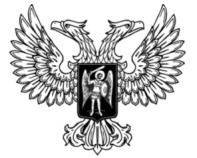 ДонецкАЯ НароднАЯ РеспубликАЗАКОНО СТАТУСЕ ВОЕННОСЛУЖАЩИХПринят Постановлением Народного Совета 13 февраля 2015 года(С изменениями, внесенными Законами от 11.09.2015 г. № 91-ІНСот 17.06.2016 № 136-IНСот 07.04.2017 № 173-IНС,от 08.06.2018 № 230-IНС,от 21.09.2018 № 252-IНС,от 12.03.2020 № 108-IIНС,от 26.06.2020 № 163-IIНС,от 20.11.2020 № 216-IIНС)(По тексту Закона слова «Совет Министров» в соответствующем падеже заменены словом «Правительство» в соответствующем падеже согласно Закону от 12.03.2020 № 108-IIНС, слова «муниципальный орган» в соответствующем числе и падеже заменены словами «орган местного самоуправления» в соответствующих числе и падеже, слова «другие войска, воинские формирования и органы» в соответствующем падеже заменены словами «другие воинские формирования и органы, специальные формирования» в соответствующем падеже, слова «государственный бюджет» в соответствующем падеже заменены словами «Республиканский бюджет Донецкой Народной Республики» в соответствующем падеже, слова «воинская часть» в соответствующих числе и падеже заменены словами «воинская часть (подразделение)» в соответствующих числе и падеже, слова «солдат, матрос, сержант и старшина» в соответствующих числе и падеже заменены словами «солдат и сержант» в соответствующих числе и падеже согласно Закону от 20.11.2020 № 216-IIНС)Настоящий Закон в соответствии с Конституцией Донецкой Народной Республики определяет права, свободы, обязанности и ответственность военнослужащих и лиц, к ним приравненных, а также основы государственной политики в области правовой и социальной защиты военнослужащих и лиц, к ним приравненных, граждан Донецкой Народной Республики, уволенных с военной службы, и членов их семей.Глава 1. Общие положенияСтатья 1. Статус военнослужащих1. Статус военнослужащих – это совокупность прав, свобод, гарантированных государством, а также обязанностей и ответственности военнослужащих, установленных настоящим Законом, Конституцией, законами и иными нормативными правовыми актами Донецкой Народной Республики.2. Военнослужащие обладают правами и свободами человека и гражданина с некоторыми ограничениями, установленными настоящим Законом, Конституцией и другими законами Донецкой Народной Республики.На военнослужащих возлагаются обязанности по подготовке к вооруженной защите и вооруженная защита Донецкой Народной Республики, которые связаны с необходимостью беспрекословного выполнения поставленных задач в любых условиях, в том числе с риском для жизни. В связи с особым характером обязанностей, возложенных на военнослужащих, им предоставляются социальные гарантии и компенсации.Особенности статуса военнослужащих, проходящих военную службу в военное время, в период мобилизации, во время исполнения обязанностей военной службы в условиях чрезвычайного положения и при вооруженных конфликтах регулируются Конституцией Донецкой Народной Республики, законами и иными нормативными правовыми актами Донецкой Народной Республики.3. Военнослужащим выдаются документы, удостоверяющие их личность и гражданство, а также документы, удостоверяющие личность и правовое положение военнослужащих. Порядок выдачи военнослужащим указанных документов и финансирования мероприятий, связанных с их выдачей, определяется Правительством Донецкой Народной Республики.4. Военнослужащие имеют право на хранение, ношение, применение и использование оружия в порядке, определяемом Конституцией, законами и иными нормативными правовыми актами Донецкой Народной Республики.5. Органы государственной власти Донецкой Народной Республики, (далее – органы государственной власти), органы местного самоуправления и организации вправе устанавливать в пределах своих полномочий дополнительные социальные гарантии и компенсации военнослужащим, гражданам Донецкой Народной Республики (далее – граждане), уволенным с военной службы, и членам их семей.Статья 2. Граждане, имеющие статус военнослужащих и лица, к ним приравненные1. Граждане, проходящие военную службу, являются военнослужащими. В соответствии с Законом «О воинской обязанности и военной службе» военнослужащие проходят военную службу по контракту или военную службу по призыву. Для военнослужащих законом установлены воинские звания офицеров, прапорщиков, сержантов и солдат.Офицеры, проходящие военную службу по призыву, по своему правовому положению приравниваются к офицерам, проходящим военную службу по контракту, если иное не предусмотрено законами и иными нормативными правовыми актами Донецкой Народной Республики.К военнослужащим относятся граждане, проходящие военную службу:в качестве офицеров, прапорщиков, солдат и сержантов в Вооруженных Силах Донецкой Народной Республики;(Абзац четвертый части 1 статьи 2 изложен в новой редакции в соответствии с Законом от 20.11.2020 № 216-IIНС)Государственной пограничной службе при Министерстве государственной безопасности Донецкой Народной Республики;–  (Абзац шестой части 1 статьи 2 утратил силу в соответствии с Законом от 20.11.2020 № 216-IIНС)во внутренних войсках Министерства внутренних дел Донецкой Народной Республики;в органах государственной охраны;в Службе внешней разведки Донецкой Народной Республики; в спасательных воинских формированиях республиканского органа исполнительной власти, реализующего государственную политику в сфере гражданской обороны, чрезвычайных ситуаций и ликвидации последствий стихийных бедствий, обеспечения пожарной безопасности и безопасности людей на водных объектах;курсанты военных образовательных учреждений профессионального образования, проходящие военную службу по контракту или до заключения с ними контракта;в других воинских формированиях, созданных в соответствии с законодательством Донецкой Народной Республики.Условия контракта о прохождении военной службы определяются законами и иными нормативными правовыми актами Донецкой Народной Республики.(Часть 1 статьи 2 с изменениями, внесенными Законом от 17.06.2016
 № 136-IНС)2. Граждане, в том числе иностранные граждане, приобретают статус военнослужащих с началом военной службы и утрачивают его с окончанием военной службы.Порядок прохождения военной службы иностранными гражданами определяется Законом «О воинской обязанности и военной службе Донецкой Народной Республики».На граждан, призванных на военные сборы, статус военнослужащих распространяется в случаях и порядке, которые предусмотрены настоящим Законом, законами и иными нормативными правовыми актами Донецкой Народной Республики.3. За гражданами, проходившими военную службу в воинских частях (подразделениях) Вооруженных Сил Союза ССР, других воинских формированиях Союза ССР и государств – участников Содружества Независимых Государств до принятия указанных воинских формирований под юрисдикцию Донецкой Народной Республики и перешедшими на военную службу в войска или иные воинские формирования, организации других государств, ранее входивших в состав Союза ССР, сохраняются социальные гарантии и компенсации, предусмотренные настоящим Законом, законами и иными нормативными правовыми актами Донецкой Народной Республики.4. Статус военнослужащих, проходящих военную службу на территориях государств, не указанных в пункте 3 настоящей статьи, а также военнослужащих, направленных в вооруженные силы указанных государств в порядке военного сотрудничества, определяется в соответствии с международными договорами Донецкой Народной Республики.5. Социальные гарантии и компенсации, которые предусмотрены настоящим Законом, другими законами и нормативными правовыми актами Донецкой Народной Республики, устанавливаются:военнослужащим, приравненным к ним лицам, и членам их семей;уволенным военнослужащим, приравненным к ним лицам, и членам их семей.К членам семей военнослужащих и лиц, к ним приравненных, на которых распространяются указанные социальные гарантии, компенсации, если иное не установлено настоящим Законом, другими законами, относятся:супруга (супруг);несовершеннолетние дети;дети старше 18 лет, ставшие инвалидами до достижения ими возраста 18 лет;дети в возрасте до 23 лет, обучающиеся в образовательных учреждениях по очной форме обучения;лица, находящиеся на иждивении военнослужащих и лиц, к ним приравненных.6. Военнослужащим, лицам, к ним приравненным, и гражданам, уволенным с военной службы, ветеранам Великой Отечественной войны и ветеранам боевых действий на территориях других государств, ветеранам военной службы, а также ветеранам, исполнявшим обязанности военной службы в условиях чрезвычайного положения и при вооруженных конфликтах, Конституцией, законами и иными нормативными правовыми актами Главы Донецкой Народной Республики и Правительством Донецкой Народной Республики могут устанавливаться дополнительные социальные гарантии и компенсации.7. За военнослужащими и лицами, к ним приравненными, захваченными в плен или в качестве заложников, а также интернированными в нейтральных странах, сохраняется статус военнослужащих. Органы государственной власти и военное командование обязаны принимать меры по освобождению указанных военнослужащих в соответствии с нормами международного права.В случае безвестного отсутствия военнослужащих и лиц, к ним приравненных, за ними сохраняется статус военнослужащих до признания их в установленном законом порядке безвестно отсутствующими или объявления умершими.За указанными военнослужащими и лицами, к ним приравненными, сохраняются денежное довольствие, материальное и иные виды обеспечения, которые выплачиваются (выдаются) супругам или другим членам семей военнослужащих, проживающим совместно с ними, в порядке, определяемом Правительством Донецкой Народной Республики, до полного выяснения обстоятельств захвата в плен или в качестве заложников, интернирования военнослужащих или их освобождения либо до признания их в установленном законом порядке безвестно отсутствующими или объявления умершими.8. Военнослужащие и лица, к ним приравненные, граждане, уволенные с военной службы, и члены их семей, имеющие право на социальные гарантии и компенсации в соответствии с настоящим Законом, пользуются социальными гарантиями и компенсациями, установленными для граждан Конституцией Донецкой Народной Республики, законами и иными нормативными правовыми актами Донецкой Народной Республики. Если указанные лица одновременно имеют право на получение одной и той же социальной гарантии и компенсации по нескольким основаниям, то им предоставляются по их выбору социальная гарантия и компенсация по одному основанию, за исключением случаев, предусмотренных Конституцией Донецкой Народной Республики, законами и иными нормативными правовыми актами Донецкой Народной Республики.Статья 3. Гарантии правовой и социальной защиты военнослужащих, лиц, к ним приравненных, граждан, уволенных с военной службы, и членов их семей1. Для военнослужащих и лиц, к ним приравненных, настоящим Законом устанавливается единая система правовой и социальной защиты, а также материального и иных видов обеспечения с учетом занимаемых воинских должностей, присвоенных воинских званий, общей продолжительности военной службы, в том числе и в льготном исчислении, выполняемых задач, условий и порядка прохождения ими военной службы.2. Правовая защита военнослужащих, граждан, уволенных с военной службы, и членов их семей является функцией государства и предусматривает закрепление в законах и иных нормативных правовых актах прав, социальных гарантий и компенсаций указанных лиц и иных мер их социальной защиты, а также правовой механизм их реализации.3. Социальная защита военнослужащих, граждан, уволенных с военной службы, и членов их семей является функцией государства и предусматривает:реализацию их прав, социальных гарантий и компенсаций органами государственной власти, органами военного управления и органами местного самоуправления;совершенствование механизмов и институтов социальной защиты указанных лиц;охрану их жизни и здоровья, а также иные меры, направленные на создание условий жизни и деятельности, соответствующих характеру военной службы и ее роли в обществе.4. Реализация мер правовой и социальной защиты военнослужащих, граждан, уволенных с военной службы, и членов их семей возлагается на органы государственной власти, органы местного самоуправления, суды общей юрисдикции, правоохранительные органы в пределах их полномочий, а также является обязанностью командиров (начальников) (далее – командиры). Реализации прав военнослужащих, граждан, уволенных с военной службы, и членов их семей в соответствии с Конституцией Донецкой Народной Республики, законами и иными нормативными правовыми актами Донецкой Народной Республики могут также содействовать общественные объединения.5. Никто не вправе ограничивать военнослужащих, граждан, уволенных с военной службы, и членов их семей в правах и свободах, гарантированных Конституцией Донецкой Народной Республики и настоящим Законом. Должностные лица органов государственной власти, органов местного самоуправления и организаций, а также командиры, виновные в неисполнении обязанностей по реализации прав военнослужащих, граждан, уволенных с военной службы, и членов их семей, несут ответственность в соответствии с законами и иными нормативными правовыми актами Донецкой Народной Республики.При осуществлении призыва на военную службу, заключении с военнослужащими контракта о прохождении военной службы, а также при увольнении военнослужащих с военной службы государство гарантирует исполнение обязательств, предусмотренных настоящим Законом, законами и иными нормативными правовыми актами Донецкой Народной Республики.Статья 4. Правовые основы статуса военнослужащих1. Правовыми основами статуса военнослужащих являются Конституция Донецкой Народной Республики, настоящий Закон, законы и иные нормативные правовые акты Донецкой Народной Республики, а также нормы международного права и международные договоры Донецкой Народной Республики.2. Правовые и социальные гарантии военнослужащим, включая меры их правовой защиты, а также материального и иных видов обеспечения, предусмотренные настоящим Законом, не могут быть отменены или снижены законами и иными нормативными правовыми актами Донецкой Народной Республики иначе как путем внесения изменений и дополнений в настоящий Закон.Глава 2. Права и свободы военнослужащих, лиц, приравненных к ним, граждан, уволенных с военной службы, и членов их семейСтатья 5. Защита свободы, чести и достоинства военнослужащих1. Военнослужащие находятся под защитой государства. Никто не вправе вмешиваться в служебную деятельность военнослужащих, за исключением лиц, уполномоченных на то законами и иными нормативными правовыми актами Донецкой Народной Республики, а также Уставом внутренней службы, Дисциплинарным уставом, а также Уставом гарнизонной и караульной служб Вооруженных Сил Донецкой Народной Республики (далее – общевоинские уставы).2. Оскорбление военнослужащих, насилие и угроза применения насилия, посягательство на их жизнь, здоровье, честь, достоинство, жилище, имущество, а равно другие действия (бездействие), нарушающие и ущемляющие их права в связи с исполнением ими обязанностей военной службы, влекут ответственность в соответствии с законами и иными нормативными правовыми актами Донецкой Народной Республики.3. Военнослужащие могут быть задержаны или подвергнуты аресту, в том числе в качестве дисциплинарного взыскания, только по основаниям и в порядке, которые предусмотрены законами, общевоинскими уставами и иными нормативными правовыми актами Донецкой Народной Республики.О задержании военнослужащих вне расположения воинской части (подразделения), в которой они проходят военную службу, немедленно уведомляются органы военного управления и Генеральная прокуратура Донецкой Народной Республики.(Абзац второй части 3 статьи 5 с изменениями, внесенными в соответствии с Законом от 20.11.2020 № 216-IIНС)Статья 6. Право на свободу передвижения и выбор места жительства1. Право на свободу передвижения реализуется военнослужащими с учетом необходимости поддержания ими боевой готовности воинских частей (подразделений) и обеспечения своевременности прибытия к месту военной службы.Правила передвижения военнослужащих в расположении воинской части (подразделения), их выезда за пределы гарнизона, на территории которого они проходят военную службу, определяются общевоинскими уставами. Порядок выезда военнослужащих за пределы территории Донецкой Народной Республики определяется законами и иными нормативными правовыми актами Донецкой Народной Республики.2. Военнослужащие, проходящие военную службу по контракту, имеют право на изменение места военной службы, в том числе на перевод в другую местность, в соответствии с заключенными ими контрактами, с учетом условий прохождения военной службы, состояния здоровья военнослужащих и членов их семей (на основании заключения военно-врачебной комиссии) и по иным основаниям, устанавливаемым Положением «О порядке прохождения военной службы».3. Военнослужащие, проходящие военную службу по контракту, при увольнении с военной службы имеют право на выбор постоянного места жительства в любом населенном пункте Донецкой Народной Республики или в другом государстве в соответствии с законами, иными нормативными правовыми актами Донецкой Народной Республики и международными договорами Донецкой Народной Республики.Статья 7. Свобода слова. Право на участие в собраниях, митингах, демонстрациях, шествиях и пикетировании1. Военнослужащие, реализуя право на свободу слова, выражение своих мнений и убеждений, доступ к получению и распространению информации, не имеют права разглашать государственную или иную охраняемую законом тайну, обсуждать и критиковать приказы командира.(Часть 1 статьи 1 с изменениями, внесенными в соответствии с Законом от 20.11.2020 № 216-IIНС)11. Военнослужащим и гражданам, призванным на военные сборы, запрещается предоставлять средствам массовой информации либо с использованием сети Интернет распространять или предоставлять информацию:1) позволяющую определить принадлежность или предназначение военнослужащих и граждан, призванных на военные сборы, к Вооруженным Силам Донецкой Народной Республики, другим воинским формированиям и органам, специальным формированиям;2) о других военнослужащих и гражданах, призванных на военные сборы, гражданах, уволенных с военной службы, членах их семей или их родителях, в том числе информацию, позволяющую определить место нахождения указанных лиц в определенный период другим лицам;3) о своей деятельности или деятельности других военнослужащих, граждан, призванных на военные сборы, и граждан, уволенных с военной службы, связанной с исполнением обязанностей военной службы;4) о деятельности органов военного управления или органов управления другими воинскими формированиями и органами, специальными формированиями о деятельности соединений, воинских частей (подразделений)  и иных организаций, входящих в состав Вооруженных Сил Донецкой Народной Республики или других воинских формирований и органов, специальных формирований, о деятельности подразделений указанных органов военного управления или органов управления, воинских частей (подразделений) и организаций, в том числе информацию о дислокации или передислокации органов военного управления или органов управления, соединений, воинских частей (подразделений), организаций и подразделений, не отнесенную к перечню сведений, составляющих государственную тайну.(Часть 11  статьи 7 введена Законом от 20.11.2020 № 216-IIНС)12. Положения части 11 настоящей статьи не распространяются на военнослужащих и граждан, призванных на военные сборы, в следующих случаях:1) если распространение или предоставление информации, указанной в части 11 настоящей статьи, осуществляется военнослужащими и гражданами, призванными на военные сборы, в соответствии с другими законами и иными нормативными правовыми актами Донецкой Народной Республики;2) если предоставление информации, указанной в части 11 настоящей статьи, осуществляется в информационных системах персональных данных;3) если распространение или предоставление информации, указанной в части 11 настоящей статьи, входит в обязанности военнослужащих и осуществляется в порядке, установленном нормативными правовыми актами Донецкой Народной Республики, в том числе государственных органов, в которых законом предусмотрена военная служба.(Часть 12  статьи 7 введена Законом от 20.11.2020 № 216-IIНС)13. При исполнении обязанностей военной службы, предусмотренных пунктами «а», «в», «г», «е», «к», «о» и «п» части 1 статьи 35 Закона Донецкой Народной Республики от 13 февраля 2015 года № 08-IHC «О воинской обязанности и военной службе», военнослужащим и гражданам, призванным на военные сборы, запрещается иметь при себе электронные изделия (приборы, технические средства) бытового назначения (далее – электронные изделия), в которых могут храниться или которые позволяют с использованием сети Интернет распространять или предоставлять аудио-, фото-, видеоматериалы и данные геолокации.(Часть 13  статьи 7 введена Законом от 20.11.2020 № 216-IIНС)14. Положения части 13 настоящей статьи не распространяются на военнослужащих в случае, если указанные в части 13 настоящей статьи электронные изделия используются военнослужащими для выполнения своих обязанностей в порядке, установленном нормативными правовыми актами Донецкой Народной Республики, в том числе государственных органов, в которых законом предусмотрена военная служба.(Часть 14  статьи 7 введена Законом от 20.11.2020 № 216-IIНС)2. Военнослужащие вправе в свободное от исполнения обязанностей военной службы время мирно, без оружия участвовать в собраниях, митингах, демонстрациях, шествиях и пикетировании, проводимых вне территории воинской части (подразделения).3. Участие военнослужащих в забастовках, а равно иное прекращение исполнения обязанностей военной службы как средство урегулирования вопросов, связанных с прохождением военной службы, запрещаются.Статья 8. Свобода совести и вероисповедания1. Военнослужащие в свободное от военной службы время вправе участвовать в богослужениях и религиозных церемониях как частные лица.2. Военнослужащие не вправе отказываться от исполнения обязанностей военной службы по мотивам отношения к религии и использовать свои служебные полномочия для пропаганды того или иного отношения к религии.3. Религиозная символика, религиозная литература и предметы культа используются военнослужащими индивидуально.4. Государство не несет обязанностей по удовлетворению потребностей военнослужащих, связанных с их религиозными убеждениями и необходимостью отправления религиозных обрядов.5. Создание религиозных объединений в воинской части (подразделении)  не допускается. Религиозные обряды на территории воинской части (подразделения)  могут отправляться по просьбе военнослужащих за счет их собственных средств с разрешения командира.Статья 9. Право на участие в управлении делами государства и общественными объединениями1. Военнослужащие в соответствии с Конституцией Донецкой Народной Республики, законами и нормативными правовыми актами органов местного самоуправления имеют право избирать и быть избранными в органы государственной власти и органы местного самоуправления, участвовать в референдуме, а также в других формах осуществления местного самоуправления.Особенности правового положения военнослужащих, избранных в органы государственной власти и органы местного самоуправления, определяются законами и иными нормативными правовыми актами Донецкой Народной Республики.2. Военнослужащие имеют право состоять в общественных, в том числе религиозных, объединениях, а также политических партиях, объединениях и движениях, преследующих политические цели, и участвовать в их деятельности, не находясь при исполнении обязанностей военной службы.Создание и деятельность профессиональных союзов военнослужащих регулируются законодательством Донецкой Народной Республики.(Часть 2 статьи 9 изложена в новой редакции в соответствии с Законом от 11.09.2015 г. № 91-ІНС)Статья 10. Право на труд1. Право на труд реализуется военнослужащими посредством прохождения ими военной службы. 2. Государство гарантирует военнослужащим, проходящим военную службу по контракту:назначение на высшие воинские должности с учетом условий заключенного ими контракта в соответствии с полученной квалификацией, достигнутыми в служебной деятельности результатами и на конкурсной основе;повышение квалификации с учетом интересов военной службы и их собственного выбора; увеличение количества социальных гарантий и размера компенсаций в соответствии с полученной квалификацией и со сроком военной службы, который рассчитывается с учетом общей продолжительности военной службы в календарном исчислении (далее – общая продолжительность военной службы) или общей продолжительности военной службы в льготном исчислении. Порядок исчисления общей продолжительности военной службы, а также общей продолжительности военной службы в льготном исчислении определяется Правительством Донецкой Народной Республики.Характер служебной деятельности и перемещение по службе военнослужащих, проходящих военную службу по призыву, определяются их квалификацией и служебной необходимостью.3. Время нахождения граждан на военной службе по контракту засчитывается в их общий трудовой стаж, включается в стаж государственной службы государственного служащего и в стаж работы по специальности из расчета один день военной службы за один день работы.Время прохождения военной службы военнослужащими на воинских должностях, связанных с повышенной опасностью для жизни и здоровья, засчитывается в специальный трудовой стаж при установлении пенсии по возрасту, в связи с особыми условиями труда или пенсии за выслугу лет, если указанные должности включены в соответствующие перечни, утвержденные Правительством Донецкой Народной Республики.4. Супругам военнослужащих – граждан, проходящих военную службу по контракту, в общий трудовой стаж, необходимый для установления пенсии, засчитываются весь период проживания с супругами в местностях, где они не могли трудиться по специальности в связи с отсутствием возможности трудоустройства и были признаны в установленном порядке безработными, а также период, когда супруги военнослужащих – граждан были вынуждены не работать по состоянию здоровья детей, связанному с условиями проживания по месту военной службы супругов, если по заключению учреждения здравоохранения их дети нуждались в постороннем уходе. В указанные периоды супругам военнослужащих – граждан, проходящих военную службу по контракту, если они утратили право на пособие по безработице, выплачивается ежемесячное пособие в порядке и размерах, которые определяются Правительством Донецкой Народной Республики.5. Военнослужащим, проходящим военную службу в местностях с неблагоприятными климатическими или экологическими условиями, в том числе отдаленных, или за пределами территории Донецкой Народной Республики, а также на воинских должностях, связанных с повышенной опасностью для жизни и здоровья, законами устанавливаются дополнительные социальные гарантии и компенсации.Перечни указанных районов и местностей утверждаются Правительством Донецкой Народной Республики, а перечни указанных воинских должностей определяются республиканским органом исполнительной власти, реализующим государственную политику в сфере обороны (иным государственным органом исполнительной власти, в котором законом предусмотрена военная служба).(Часть 5 статьи 10 с изменениями, внесенными в соответствии с Законом от 21.09.2018 № 252-IНС)6. Супруги военнослужащих – граждан при прочих равных условиях имеют преимущественное право на поступление на работу в государственные организации, воинские части (подразделения) и на оставление на работе в государственных организациях, воинских частях (подразделениях) при сокращении численности или штата работников, а также на первоочередное направление для профессиональной подготовки, повышения квалификации и переподготовки с отрывом от производства с выплатой в период обучения средней заработной платы.7. Военнослужащим запрещается:– заниматься другой оплачиваемой деятельностью, за исключением педагогической, научной, медицинской и иной творческой деятельности в свободное от выполнения служебных обязанностей время, если такая деятельность не препятствует исполнению обязанностей военной службы. Такой деятельностью военнослужащий может заниматься по согласованию с командиром (начальником) воинской части (подразделения), в которой он проходит военную службу, а в отношении командира (начальника) воинской части (подразделения) – по согласованию с его непосредственным командиром (начальником). При этом педагогическая, научная, медицинская и иная творческая деятельность не может финансироваться исключительно за счет средств иностранных государств, международных и иностранных организаций, иностранных граждан и лиц без гражданства, если иное не предусмотрено международным договором Донецкой Народной Республики или законодательством Донецкой Народной Республики; заниматься предпринимательской деятельностью лично или через доверенных лиц, а также участвовать в управлении коммерческими организациями, за исключением случаев, когда непосредственное участие в управлении указанными организациями входит в должностные обязанности военнослужащего; использовать свое служебное положение для оказания содействия физическим и юридическим лицам в осуществлении предпринимательской деятельности;(Абзац второй части 7 статьи 10 изложен в новой редакции в соответствии с Законом от 07.04.2017 № 173-IНС, с изменениями, внесенными в соответствии с Законом от 08.06.2018 № 230-IНС)использовать в целях, не связанных с исполнением обязанностей военной службы, финансовые средства и имущество воинской части (подразделения), а также другое государственное имущество, за исключением случаев использования указанного имущества за установленную плату, в соответствии с законами и иными нормативными правовыми актами Донецкой Народной Республики; получать гонорары за публикации и выступления, связанные с исполнением обязанностей военной службы;получать от физических и юридических лиц вознаграждения (подарки, денежные вознаграждения, ссуды, услуги, оплату развлечений, отдыха, транспортных расходов и иные вознаграждения), связанные с исполнением обязанностей военной службы, за исключением ценных подарков (в том числе именных) и денежных сумм, которыми военнослужащие награждаются в порядке поощрения в соответствии с общевоинскими уставами;принимать без разрешения Главы Донецкой Народной Республики награды иностранных государств, международных и иностранных организаций;выезжать в служебные командировки за границу за счет физических и юридических лиц, за исключением служебных командировок, осуществляемых в соответствии с международными договорами Донецкой Народной Республики или на взаимной основе по договоренности органов государственной власти с соответствующими органами государственной власти иностранных государств либо международными организациями;использовать служебное положение в интересах политических партий и общественных, в том числе религиозных, объединений, а также для пропаганды отношения к ним;входить в состав органов управления, попечительских или наблюдательных советов, иных органов иностранных некоммерческих неправительственных организаций и действующих на территории Донецкой Народной Республики их структурных подразделений, если иное не предусмотрено международным договором Донецкой Народной Республики или законодательством Донецкой Народной Республики.8. Привлечение военнослужащих к выполнению работ, не обусловленных исполнением обязанностей военной службы, допускается в случаях, установленных законами и иными нормативными правовыми актами Донецкой Народной Республики. При этом на военнослужащих распространяются правовые нормы, предусмотренные для других граждан, выполняющих указанные работы.9. Военнослужащие женского пола и военнослужащие, воспитывающие детей без отца (матери), пользуются социальными гарантиями и компенсациями в соответствии с законами и иными нормативными правовыми актами об охране семьи, материнства и детства.Статья 11. Служебное время и право на отдых1. Общая продолжительность еженедельного служебного времени военнослужащих, проходящих военную службу по контракту, за исключением случаев, указанных в пункте 3 настоящей статьи, не должна превышать нормальную продолжительность еженедельного рабочего времени, установленную трудовым законодательством Донецкой Народной Республики. Привлечение указанных военнослужащих к исполнению обязанностей военной службы сверх установленной продолжительности еженедельного служебного времени в иных случаях компенсируется отдыхом соответствующей продолжительности в другие дни недели. При невозможности предоставления указанной компенсации время исполнения обязанностей военной службы сверх установленной продолжительности еженедельного служебного времени суммируется и предоставляется военнослужащим в виде дополнительных суток отдыха, которые могут быть присоединены по желанию указанных военнослужащих к основному отпуску. Порядок учета служебного времени и предоставления дополнительных суток отдыха определяется Положением «О порядке прохождения военной службы».2. Продолжительность служебного времени военнослужащих, проходящих военную службу по призыву, определяется распорядком дня воинской части (подразделения) в соответствии с требованиями общевоинских уставов. При этом указанным военнослужащим ежедневно, за исключением случаев, определяемых общевоинскими уставами, предоставляется не менее восьми часов для сна и двух часов для личных потребностей.3. Боевое дежурство (боевая служба), учения и другие мероприятия, перечень которых определяется руководителем республиканского органа исполнительной власти, реализующего государственную политику в сфере обороны (руководителем иного государственного органа исполнительной власти, в котором законом предусмотрена военная служба), проводятся при необходимости без ограничения общей продолжительности еженедельного служебного времени. Дополнительные сутки отдыха, компенсирующего военнослужащим участие в указанных мероприятиях, в счет основного и дополнительных отпусков не засчитываются и предоставляются в порядке и на условиях, которые определяются Положением «О порядке прохождения военной службы».Военнослужащим, проходящим военную службу по контракту, участвующим в мероприятиях, которые проводятся при необходимости без ограничения общей продолжительности еженедельного служебного времени, по их просьбе вместо предоставления дополнительных суток отдыха может выплачиваться денежная компенсация в размере денежного содержания за каждые положенные дополнительные сутки отдыха. Порядок и условия выплаты денежной компенсации устанавливаются руководителем государственного органа исполнительной власти, в котором законом предусмотрена военная служба.(Часть 3 статьи 11 с изменениями, внесенными в соответствии с Законами от 21.09.2018 № 252-IНС; от 20.11.2020 № 216-IIНС)  4. Военнослужащим, проходящим военную службу в соединениях и воинских частях (подразделениях) постоянной готовности, переведенных в установленном порядке на комплектование военнослужащими, проходящими военную службу по контракту (далее – соединения и воинские части (подразделения) постоянной готовности), дополнительный отдых в соответствии с пунктами 1 и 3 настоящей статьи не предоставляется.5. Военнослужащим, проходящим военную службу по призыву, а также военнослужащим, проходящим военную службу по контракту в военных образовательных учреждениях профессионального образования, соединениях и воинских частях (подразделениях) постоянной готовности и учебных воинских частях (подразделениях), предоставляется не менее одних суток отдыха еженедельно.Остальным военнослужащим, проходящим военную службу по контракту, предоставляется не менее одних суток отдыха еженедельно, но не менее шести суток отдыха в месяц.Дни отдыха предоставляются военнослужащим в выходные и праздничные дни, а при привлечении их в эти дни к исполнению обязанностей военной службы отдых предоставляется в другие дни недели.6. Военнослужащим, проходящим военную службу по контракту, ежегодно предоставляется основной отпуск.Продолжительность основного отпуска устанавливается:военнослужащим, общая продолжительность военной службы которых в льготном исчислении составляет менее 10 лет, – 30 суток;военнослужащим, общая продолжительность военной службы которых в льготном исчислении составляет 10 лет и более, – 35 суток;военнослужащим, общая продолжительность военной службы которых в льготном исчислении составляет 15 лет и более, – 40 суток;военнослужащим, общая продолжительность военной службы которых в льготном исчислении составляет 20 лет и более, – 45 суток.Продолжительность основного отпуска военнослужащих, проходящих военную службу по контракту, в год поступления на военную службу по контракту и в год увольнения с военной службы исчисляется в порядке, определяемом Положением «О порядке прохождения военной службы».Военнослужащим, проходящим военную службу по контракту в местностях с неблагоприятными климатическими или экологическими условиями, в том числе отдаленных, а также на воинских должностях, исполнение обязанностей военной службы на которых связано с повышенной опасностью для жизни и здоровья, продолжительность основного отпуска увеличивается на срок до 15 суток или предоставляются дополнительные сутки отдыха в соответствии с нормами, устанавливаемыми Положением «О порядке прохождения военной службы». При этом общая продолжительность основного отпуска с учетом дополнительных суток отдыха не может превышать 60 суток, не считая времени, необходимого для проезда к месту использования отпуска и обратно.По просьбе военнослужащих, проходящих военную службу по контракту, основной отпуск может быть предоставлен им по частям.Военнослужащим, окончившим военное образовательное учреждение профессионального образования, основной отпуск предоставляется по окончании указанного образовательного учреждения.Продолжительность основного отпуска военнослужащих увеличивается на количество суток, необходимое для проезда к месту использования отпуска и обратно, но не менее одних суток в один конец. Если основной отпуск военнослужащим предоставлен по частям, то время, необходимое для проезда к месту использования отпуска и обратно, предоставляется один раз.7. Военнослужащим, проходящим военную службу по контракту, предоставляются учебные отпуска для подготовки к вступительным экзаменам и сдачи вступительных экзаменов в адъюнктуру и военную докторантуру, а также для сдачи вступительных экзаменов при поступлении в образовательные учреждения профессионального образования и экзаменов в период обучения в них в порядке, установленном законами и иными нормативными правовыми актами Донецкой Народной Республики.8. Военнослужащим, проходящим военную службу по контракту, а также курсантам военных образовательных учреждений профессионального образования до заключения с ними контракта о прохождении военной службы в период обучения в указанных образовательных учреждениях предоставляются каникулярные отпуска во время перерывов в учебных занятиях на сроки, определяемые настоящим Законом и Положением «О порядке прохождения военной службы».9. Военнослужащим, проходящим военную службу по контракту, являющимся соискателями ученых степеней, предоставляются творческие отпуска в порядке, установленном законами и иными нормативными правовыми актами Донецкой Народной Республики.10. Военнослужащим на основании заключения военно-врачебной комиссии предоставляются отпуска по болезни.11. Военнослужащим, подлежащим медико-психологической реабилитации в соответствии с пунктом 3 статьи 16 настоящего Закона, на период медико-психологической реабилитации предоставляются реабилитационные отпуска в порядке, определяемом Положением «О порядке прохождения военной службы». 12. Отпуск по личным обстоятельствам на срок до 10 суток предоставляется военнослужащему в случаях:тяжелого состояния здоровья или смерти (гибели) родственника военнослужащего (супруга, отца (матери), отца (матери) супруга, сына (дочери), родного брата (родной сестры) или лица, на воспитании которого находился военнослужащий;пожара или другого стихийного бедствия, постигшего семью или родственника военнослужащего; в других исключительных случаях, когда присутствие военнослужащего в семье необходимо, – по решению командира воинской части (подразделения). Продолжительность отпуска по личным обстоятельствам, предоставляемого военнослужащему в соответствии с настоящим пунктом, увеличивается на количество суток, необходимое для проезда наземным (водным, воздушным) транспортом к месту использования отпуска и обратно.Военнослужащим, общая продолжительность военной службы которых составляет 20 лет и более, в один год из трех лет до достижения ими предельного возраста пребывания на военной службе либо в год увольнения с военной службы по состоянию здоровья или в связи с организационно-штатными мероприятиями кроме основного отпуска по их желанию предоставляется отпуск по личным обстоятельствам продолжительностью 30 суток. Указанный отпуск предоставляется также военнослужащим, проходящим в соответствии с законами военную службу после достижения ими предельного возраста пребывания на военной службе и не использовавшим указанный отпуск ранее. Данный отпуск предоставляется один раз за период военной службы.13. Супругам военнослужащих отпуск по их желанию предоставляется одновременно с отпуском военнослужащих. При этом продолжительность отпуска супругов военнослужащих может быть по их желанию равной продолжительности отпуска военнослужащих. Часть отпуска супругов военнослужащих, превышающая продолжительность ежегодного отпуска по основному месту их работы, предоставляется без сохранения заработной платы.14. Отпуска, предусмотренные пунктами 7, 9 – 12 настоящей статьи, отпуска, установленные для военнослужащих Законом Донецкой Народной Республики «О статусе и социальной защите граждан, пострадавших вследствие аварии на Чернобыльской АЭС», являются дополнительными и в счет основного отпуска не засчитываются.15. Военнослужащим женского пола предоставляются отпуск по беременности и родам, а также отпуск по уходу за ребенком в порядке, установленном законами и иными нормативными правовыми актами Донецкой Народной Республики.Статья 12. Денежное довольствие1. Денежное довольствие военнослужащих состоит из месячного оклада в соответствии с занимаемой воинской должностью (далее – оклад по воинской должности) и месячного оклада в соответствии с присвоенным воинским званием (далее – оклад по воинскому званию), которые составляют оклад месячного денежного содержания военнослужащих (далее – оклад денежного содержания), месячных и иных дополнительных выплат (далее – дополнительные выплаты).2. Размеры окладов по типовым воинским должностям и окладов по воинским званиям военнослужащих, проходящих военную службу по контракту, устанавливаются не ниже размеров должностных окладов и надбавок к должностному окладу за квалификационный разряд соответствующих категорий государственных служащих органов исполнительной власти.Соответствие основных типовых воинских должностей и воинских званий военнослужащих, проходящих военную службу по контракту, государственным должностям государственной службы и квалификационным разрядам государственных служащих государственных органов исполнительной власти, а также соотношение окладов по другим типовым воинским должностям для установления окладов денежного содержания военнослужащих утверждаются Главой Донецкой Народной Республики.Размеры окладов по типовым воинским должностям военнослужащих, окладов по воинским званиям военнослужащих, проходящих военную службу по контракту, и дополнительных выплат определяются Правительством Донецкой Народной Республики по представлению республиканского органа исполнительной власти, реализующего государственную политику в сфере обороны, (иного государственного органа исполнительной власти, в котором законом предусмотрена военная служба) с соблюдением условия единства основных норм денежного довольствия военнослужащих.Оклады по другим (нетиповым) воинским должностям устанавливаются руководителем республиканского органа исполнительной власти, реализующего государственную политику в сфере обороны, (руководителем иного государственного органа исполнительной власти, в котором законом предусмотрена военная служба) применительно к окладам по типовым воинским должностям, определяемым Правительством Донецкой Народной Республики в соответствии с настоящим пунктом.При повышении (индексации) размеров денежного содержания государственных служащих одновременно в той же пропорции повышаются (индексируются) размеры денежного довольствия военнослужащих, проходящих военную службу по контракту. (Часть 2 статьи 12 с изменениями, внесенными в соответствии с Законом от 21.09.2018 № 252-IНС)3. Военнослужащим, временно проходящим военную службу за пределами территории Донецкой Народной Республики, выплачивается в случаях, по нормам и в порядке, которые определяются Правительством Донецкой Народной Республики, денежное довольствие в иностранной валюте либо устанавливается и выплачивается в случаях, по нормам и в порядке, которые определяются Правительством Донецкой Народной Республики, часть денежного довольствия в иностранной валюте.4. Порядок обеспечения военнослужащих денежным довольствием определяется республиканским органом исполнительной власти, реализующим государственную политику в сфере обороны (иным государственными органом исполнительной власти, в котором законом предусмотрена военная служба).(Часть 4 статьи 12 с изменениями, внесенными в соответствии с Законом от 21.09.2018 № 252-IНС)5. Особенности обеспечения денежным довольствием отдельных категорий военнослужащих определяются законами и иными нормативными правовыми актами Донецкой Народной Республики.Статья 13. Дополнительные выплаты1. Военнослужащим, проходящим военную службу по контракту, добросовестно исполняющим обязанности военной службы, по итогам календарного (учебного) года по решению командира воинской части (подразделения) может быть выплачено единовременное денежное вознаграждение в размере, установленном Правительством Донецкой Народной Республики, но не менее трех окладов денежного содержания.Военнослужащим, проходящим военную службу по контракту, выплачивается премия за образцовое выполнение воинского долга в размере до трех окладов денежного содержания, а также оказывается материальная помощь в размере не менее двух окладов денежного содержания в порядке, определяемом Правительством Донецкой Народной Республики. Военнослужащим, проходящим военную службу в воинских частях (подразделениях), где в соответствии с законами и иными нормативными правовыми актами Донецкой Народной Республики для них установлена система премирования за выполнение и перевыполнение производственных заданий и других показателей, а также военнослужащим, направленным за пределы территории Донецкой Народной Республики для оказания технической помощи и исполнения иных обязанностей военной службы, выплата единовременного денежного вознаграждения и премии за образцовое выполнение воинского долга не производится.2. Военнослужащим, проходящим военную службу по призыву, при убытии в отпуск по болезни (на основании заключения военно-врачебной комиссии) и курсантам военных образовательных учреждений профессионального образования до заключения с ними контракта о прохождении военной службы при убытии в основной отпуск, а также в отпуск по болезни (на основании заключения военно-врачебной комиссии) производится выплата в размере не менее одного оклада денежного содержания.3. При переезде военнослужащих, проходящих военную службу по контракту, на новое место военной службы в другой населенный пункт, в том числе на территорию или с территории иностранного государства, в связи с назначением на воинскую должность, зачислением в военное образовательное учреждение профессионального образования, срок обучения в котором более одного года, или в связи с передислокацией воинской части (подразделения) им производятся выплаты:подъемного пособия в размере двух окладов денежного содержания на военнослужащего, одного оклада денежного содержания на супруга и половины оклада денежного содержания на каждого члена семьи военнослужащего – гражданина, переехавшего на новое место военной службы военнослужащего или в близлежащие от указанного места населенные пункты либо (из-за отсутствия жилой площади) в другие населенные пункты. Выплата указанного пособия военнослужащим, проходящим военную службу в местностях с неблагоприятными климатическими или экологическими условиями, в том числе отдаленных, где к их денежному довольствию установлены коэффициенты (районные, за военную службу в высокогорных районах, за военную службу в пустынных и безводных местностях), производится с учетом указанных коэффициентов;в размере твердой ставки (суточных), установленной (установленных) Правительством Донецкой Народной Республики для командированных работников, за каждый день нахождения в пути на военнослужащего и каждого члена семьи военнослужащего – гражданина, переезжающего с ним.4. Военнослужащим, проходящим военную службу по контракту, дифференцированно, в зависимости от состава военнослужащих и местности прохождения военной службы, выплачивается ежемесячная надбавка за сложность, напряженность и специальный режим военной службы в размерах и порядке, определяемых республиканским органом исполнительной власти, реализующим государственную политику в сфере обороны (иным государственным органом исполнительной власти, в котором законом предусмотрена военная служба), до 120 процентов оклада по воинской должности. Указанная надбавка выплачивается из средств бюджета республиканского органа исполнительной власти, реализующего государственную политику в сфере обороны, предусмотренных для данных расходов.Правительство Донецкой Народной Республики вправе принимать решения о повышении размера ежемесячной надбавки за сложность, напряженность и специальный режим военной службы отдельным категориям военнослужащих в зависимости от места проживания и прохождения военной службы в целях недопущения снижения уровня материального обеспечения военнослужащих в связи с переводом натуральных льгот в денежную форму.(Часть 4 статьи 13 с изменениями, внесенными в соответствии с Законом от 21.09.2018 № 252-IНС)5. Военнослужащим, проходящим военную службу по контракту в местностях с неблагоприятными климатическими или экологическими условиями, в том числе отдаленных, к их денежному довольствию устанавливаются коэффициенты (районные, за военную службу в высокогорных районах, за военную службу в пустынных и безводных местностях) и выплачиваются процентные надбавки к денежному довольствию в размерах и порядке, которые установлены законами и иными нормативными правовыми актами Донецкой Народной Республики для граждан, работающих и проживающих в указанных районах и местностях.Военнослужащим в возрасте до 30 лет, проходящим военную службу по контракту, процентная надбавка к денежному довольствию за военную службу в местностях с неблагоприятными климатическими или экологическими условиями, в том числе отдаленных, где установлена указанная надбавка, она выплачивается в полном размере со дня зачисления военнослужащих в списки личного состава воинских частей (подразделений), дислоцированных в данных районах и местностях, если они прожили там не менее пяти лет.Военнослужащим в возрасте до 30 лет, проходящим военную службу в местностях с неблагоприятными климатическими или экологическими условиями, в том числе отдаленных, где установлена указанная надбавка, выплата ее производится в размере 10 процентов за каждые шесть месяцев военной службы. Общий размер надбавок, которые выплачиваются военнослужащим, указанным в настоящем пункте, не может превышать пределы, установленные законами и иными нормативными правовыми актами Донецкой Народной Республики для граждан, работающих и проживающих в указанных местностях.6. Военнослужащим, проходящим военную службу по контракту, ежемесячно выплачивается процентная надбавка за выслугу лет к окладам денежного содержания в следующих размерах при выслуге:от полугода	до 1 года 		–	5 процентов;
от 1 			до 2 лет 		– 	10 процентов;
от 2 			до 5 лет 		– 	25 процентов;
от 5 			до 10 лет 		– 	40 процентов;
от 10 			до 15 лет 		– 	45 процентов;
от 15 			до 20 лет 		– 	50 процентов;
от 20 			до 22 лет 		– 	55 процентов;
от 22 			до 25 лет 		– 	65 процентов;
от 25 лет		и более 		– 	70 процентов.Порядок исчисления выслуги лет для назначения указанной процентной надбавки определяется Правительством Донецкой Народной Республики.7. Военнослужащим, проходящим военную службу по контракту на воинских должностях научно-педагогического состава военных образовательных учреждений высшего профессионального образования, устанавливаются надбавки к должностным окладам за должность доцента, должность профессора, за ученую степень кандидата наук и ученую степень доктора наук в размерах, установленных Законом Донецкой Народной Республики «Об образовании».8. Военнослужащие, проходящие военную службу по контракту, за исключением курсантов военных образовательных учреждений профессионального образования, имеют право на получение из средств республиканского органа исполнительной власти, реализующего государственную политику в сфере обороны, (иного государственного органа исполнительной власти, в котором законом предусмотрена военная служба) единоразовой выплаты на обзаведение имуществом первой необходимости в размере и порядке, определяемых Правительством Донецкой Народной Республики, в одном из следующих случаев:в течение трех месяцев со дня назначения на воинскую должность после окончания военного образовательного учреждения профессионального образования и получения в связи с этим офицерского воинского звания;в течение трех месяцев со дня назначения на воинскую должность при заключении военнослужащими, проходящими военную службу по призыву, или гражданами, поступающими на военную службу, первого контракта о прохождении военной службы на срок пять лет и более;в течение трех месяцев со дня заключения первого брака.При возникновении у военнослужащего права на получение указанной выплаты по нескольким основаниям, установленным настоящим пунктом, выплата предоставляется только по одному основанию и один раз за период прохождения военной службы.Военнослужащим – иностранным гражданам выплата, установленная настоящим пунктом, не предоставляется.(Часть 8 статьи 13 с изменениями, внесенными в соответствии с Законом от 21.09.2018 № 252-IНС)9. Военнослужащим, направляемым в командировку, производятся выплаты на командировочные расходы в порядке и размерах, которые определяются Правительством Донецкой Народной Республики.10. Часть денежного довольствия, установленная военнослужащим в соответствии с пунктом 3 статьи 12 настоящего Закона в иностранной валюте, является дополнительной выплатой и не учитывается при исчислении выплат (в том числе пенсий и страховых сумм), определяемых в соответствии с настоящим Законом, другими законодательными и иными нормативными правовыми актами Донецкой Народной Республики исходя из окладов денежного содержания военнослужащих. 11. Кроме выплат, предусмотренных настоящим Законом, Главой Донецкой Народной Республики, Правительством Донецкой Народной Республики, а в пределах выделенных ассигнований руководителем республиканского органа исполнительной власти, реализующего государственную политику в сфере обороны, (руководителем иного государственного органа исполнительной власти, в котором законом предусмотрена военная служба) могут устанавливаться надбавки и другие дополнительные выплаты военнослужащим. Указанные надбавки и выплаты устанавливаются дифференцированно в зависимости от нахождения в подчинении военнослужащих личного состава, сложности, объема и важности выполняемых ими задач.(Часть 11 статьи 13 с изменениями, внесенными в соответствии с Законом от 21.09.2018 № 252-IНС)12. Кроме дополнительных выплат, предусмотренных настоящей статьей, сохраняются другие дополнительные выплаты, ранее установленные нормативными правовыми актами Донецкой Народной Республики. Статья 14. Продовольственное и вещевое обеспечение, торгово-бытовое обслуживание военнослужащих1. Продовольственное обеспечение отдельных категорий военнослужащих осуществляется по нормам и в сроки, которые устанавливаются Правительством Донецкой Народной Республики, в порядке, определяемом республиканским органом исполнительной власти, реализующим государственную политику в сфере обороны (иным государственным органом исполнительной власти, в котором законом предусмотрена военная служба), в одной из следующих форм:организация питания по месту военной службы – для военнослужащих, проходящих военную службу по призыву, и отдельных категорий военнослужащих, проходящих военную службу по контракту, перечень которых утверждается Правительством Донецкой Народной Республики;выдача продовольственного пайка по просьбе военнослужащих, проходящих военную службу по контракту за пределами территории Донецкой Народной Республики, в размере его стоимости в порядке, определяемом Правительством Донецкой Народной Республики;выплата продовольственно-путевых денег военнослужащим, проходящим военную службу по призыву, на время нахождения в пути следования, в местах использования установленных законодательством Донецкой Народной Республики отпусков, а также на время нахождения в пунктах командировок, если в этих пунктах отсутствует организованное питание военнослужащих.2. Военнослужащие обеспечиваются вещевым имуществом в зависимости от условий прохождения военной службы по нормам и в сроки, которые устанавливаются Правительством Донецкой Народной Республики, в порядке, определяемом республиканским органом исполнительной власти, реализующим государственную политику в сфере обороны (иным государственным органом исполнительной власти, в котором законом предусмотрена военная служба). Порядок владения, пользования и распоряжения вещевым имуществом определяется Правительством Донецкой Народной Республики.Военнослужащие, проходящие военную службу по контракту, имеют право на получение вместо положенных по нормам снабжения предметов вещевого имущества личного пользования денежной компенсации по перечням категорий военнослужащих в размере и порядке, устанавливаемых Правительством Донецкой Народной Республики.3. Военнослужащие обеспечиваются банно-прачечным обслуживанием по нормам, установленным Правительством Донецкой Народной Республики, в порядке, определяемом общевоинскими уставами и иными нормативными правовыми актами Донецкой Народной Республики. (Статья 14 с изменениями, внесенными в соответствии с Законом от 21.09.2018 № 252-IНС)Статья 15. Право на жилище1. Государство гарантирует военнослужащим и лицам, к ним приравненным, предоставление жилых помещений или выделение денежных средств на их приобретение в порядке и на условиях, которые устанавливаются законами и иными нормативными правовыми актами Донецкой Народной Республики.Военнослужащим и лицам, к ним приравненным, указанным в пункте 1 статьи 2 настоящего Закона, и совместно проживающим с ними членам их семей предоставляются не позднее трехмесячного срока со дня прибытия на новое место службы служебные жилые помещения по нормам и в порядке, которые предусмотрены законами и иными нормативными правовыми актами Донецкой Народной Республики, с учетом права на дополнительную жилую площадь. Служебные жилые помещения предоставляются в населенных пунктах, в которых располагаются места несения службы и выполнения обязанностей, а при отсутствии возможности предоставить служебные жилые помещения в указанных населенных пунктах – в других близлежащих населенных пунктах.На весь срок службы служебными жилыми помещениями обеспечиваются:военнослужащие и лица, к ним приравненные, назначенные на воинские должности после окончания образовательного учреждения профессионального образования и получения в связи с этим офицерского воинского звания, и совместно проживающие с ними члены их семей;офицеры, заключившие первый контракт о прохождении военной службы и совместно проживающие с ними члены их семей;прапорщики, сержанты, солдаты, являющиеся гражданами, поступившие на военную службу по контракту и совместно проживающие с ними члены их семей;(Абзац шестой части 1 статьи 15 с изменениями, внесенными в соответствии с Законом от 20.11.2020 № 216-IIНС)лица, приравненные к военнослужащим, указанные в абзаце 3 пункта 1 статьи 2 настоящего Закона.Служебные жилые помещения предоставляются на весь срок военной службы в закрытых военных городках военнослужащим – гражданам, проходящим военную службу по контракту, и совместно проживающим с ними членам их семей.К закрытым военным городкам относятся расположенные в населенных пунктах военные городки воинских частей (подразделений), имеющие систему пропусков, а также отдельные обособленные военные городки воинских частей (подразделений), расположенные вне населенных пунктов. Перечни закрытых военных городков утверждаются Правительством Донецкой Народной Республики по представлению республиканского органа исполнительной власти, реализующего государственную политику в сфере обороны (иного государственного органа исполнительной власти, в котором законом предусмотрена военная служба).Военнослужащие – граждане, проходящие военную службу по контракту, приравненные к ним лица, указанные в абзаце 3 пункта 1 статьи 2 настоящего Закона, и совместно проживающие с ними члены их семей обеспечиваются служебными жилыми помещениями в соответствии с нормами, установленными законами и иными нормативными правовыми актами Донецкой Народной Республики.За военнослужащими и лицами, к ним приравненными, обеспечиваемыми служебными жилыми помещениями, на первые пять лет службы (не считая времени обучения в военных и других образовательных учреждениях профессионального образования) сохраняется право на жилые помещения, занимаемые ими до поступления на военную службу. Они не могут быть исключены из списков нуждающихся в улучшении жилищных условий по месту жительства до призыва (поступления) на военную службу.Военнослужащим и лицам, приравненным к ним, обеспечиваемым на весь срок военной службы служебными жилыми помещениями и признанным нуждающимися в жилых помещениях в соответствии с жилищным законодательством Донецкой Народной Республики, по достижении общей продолжительности службы 20 лет и более, а при увольнении со службы по достижении ими предельного возраста пребывания на службе, в том числе военной, по состоянию здоровья или в связи с организационно-штатными мероприятиями при общей продолжительности военной службы 10 лет и более предоставляются жилые помещения, находящиеся в государственной собственности, по выбору указанных граждан в собственность бесплатно на основании решения государственного органа исполнительной власти, в котором предусмотрена военная служба, или по договору социального найма с указанным государственным органом исполнительной власти по избранному постоянному месту жительства и в соответствии с нормами предоставления площади жилого помещения, предусмотренными настоящей статьей. Порядок признания указанных лиц нуждающимися в жилых помещениях и порядок предоставления им жилых помещений в собственность бесплатно определяются Правительством Донецкой Народной Республики.Военнослужащие и лица, приравненные к ним, не указанные в настоящем абзаце, при увольнении со службы освобождают служебные жилые помещения в порядке, определяемом жилищным законодательством Донецкой Народной Республики.Военнослужащие, обеспечиваемые служебными жилыми помещениями, заключают с республиканским органом исполнительной власти, реализующего государственную политику в сфере обороны (иным государственным органом исполнительной власти, в котором законом предусмотрена военная служба), а лица, приравненные к ним – с соответствующими государственными органами исполнительной власти договор найма служебного жилого помещения. В указанном договоре определяется порядок предоставления служебного жилого помещения, его содержания и освобождения. Условия и порядок заключения такого договора определяются уполномоченным государственным органом исполнительной власти.Военнослужащим, проходящим военную службу по контракту, предоставляется по их желанию право на вступление в жилищно-строительные (жилищные) кооперативы либо на получение ими земельных участков для строительства индивидуальных жилых домов.Военнослужащие – граждане, проходящие военную службу по контракту, в период прохождения ими военной службы имеют право на улучшение жилищных условий с учетом норм, очередности и социальных гарантий, установленных законами и иными нормативными правовыми актами Донецкой Народной Республики.Военнослужащие – иностранные граждане размещаются на весь срок военной службы в общежитиях в воинских частях (подразделениях) (военных городках).(Часть 1 статьи 15 с изменениями, внесенными в соответствии с Законом от 21.09.2018 № 252-IНС)2. Жилищное строительство и приобретение жилого помещения для военнослужащих и лиц, к ним приравненных, осуществляются в установленном законодательством Донецкой Народной Республики порядке.Обеспечение жилым помещением военнослужащих и лиц, к ним приравненных, подлежащих увольнению со службы, в том числе военной, осуществляется в установленном законодательством Донецкой Народной Республики порядке.(Часть 2 статьи 15 изложена в новой редакции в соответствии с Законом от 07.04.2017 № 173-IНС)3. Обеспечение жилыми помещениями граждан, уволенных с военной службы по достижении ими предельного возраста пребывания на военной службе, состоянию здоровья или в связи с организационно-штатными мероприятиями, общая продолжительность военной службы которых составляет 10 лет и более и которые были приняты органами местного самоуправления на учет в качестве нуждающихся в жилых помещениях, и совместно проживающих с ними членов их семей осуществляется за счет средств Республиканского бюджета Донецкой Народной Республики по выбору гражданина, уволенного с военной службы, в форме предоставления:жилого помещения в собственность бесплатно;жилого помещения по договору социального найма;единовременной денежной выплаты на приобретение или строительство жилого помещения.При предоставлении в соответствии с настоящим Законом гражданам, указанным в абзаце первом настоящего пункта, жилых помещений в собственность бесплатно или по договору социального найма размер общей площади жилых помещений определяется в соответствии с пунктами 16 – 18 настоящей статьи. При предоставлении в соответствии с настоящим Законом гражданам, указанным в абзаце первом настоящего пункта, единовременной денежной выплаты на приобретение или строительство жилого помещения размер этой денежной выплаты определяется исходя из норматива общей площади жилого помещения, определенного в соответствии с пунктом 18 настоящей статьи, и средней рыночной стоимости одного квадратного метра общей площади жилого помещения, определяемой уполномоченным государственным органом исполнительной власти.4. Военнослужащие, проходящие военную службу по контракту, лица, указанные в абзаце 3 пункта 1 статьи 2 настоящего Закона, и члены их семей, прибывшие на новое место службы, в том числе военной, до получения жилых помещений по нормам, установленным законами и иными нормативными правовыми актами Донецкой Народной Республики, регистрируются по месту жительства, в том числе по их просьбе по адресам воинских частей (подразделений) и других подразделений. Указанным военнослужащим, лицам, к ним приравненным, и членам их семей до получения жилых помещений предоставляются служебные жилые помещения, пригодные для временного проживания, или общежития.В случае отсутствия указанных жилых помещений воинские части (подразделения), органы внутренних дел, органы и подразделения Министерства по делам гражданской обороны, чрезвычайным ситуациям и ликвидации последствий стихийных бедствий Донецкой Народной Республики, учреждения уголовно – исполнительной системы арендуют жилые помещения для обеспечения военнослужащих, лиц, к ним приравненных и совместно проживающих с ними членов их семей или по их желанию ежемесячно выплачивают им денежную компенсацию за наем (поднаем) жилых помещений в порядке и размерах, которые определяются Правительством Донецкой Народной Республики.Органы местного самоуправления оказывают содействие воинским частям (подразделениям), органам внутренних дел, органам и подразделениям Министерства по делам гражданской обороны, чрезвычайным ситуациям и ликвидации последствий стихийных бедствий Донецкой Народной Республики, учреждениям уголовно – исполнительной системы в предоставлении в аренду жилых помещений, пригодных для временного проживания военнослужащих – граждан и членов их семей. Военнослужащие – иностранные граждане регистрируются по адресам воинских частей (подразделений).5. Военнослужащим, проходящим военную службу по контракту, и лицам, указанным в абзаце 3 пункта 1 статьи 2 настоящего Закона, имеющим в собственности индивидуальные жилые дома (квартиры) либо являющимся членами жилищно-строительных (жилищных) кооперативов, а также таким, за которыми в соответствии с законами и иными нормативными правовыми актами Донецкой Народной Республики сохраняются жилые помещения по месту жительства до поступления на службу, в том числе военную, или бронируются жилые помещения, при переводе на новое место военной службы в другую местность предоставляются совместно с проживающими с ними членами их семей на период военной службы в данной местности служебные жилые помещения или общежития. В случае отсутствия указанных жилых помещений руководство соответствующих воинских частей (подразделений) и подразделений действует в соответствии с пунктом 4 настоящей статьи.6. В случае освобождения жилых помещений, занимаемых военнослужащими, лицами, к ним приравненными, и совместно проживающими с ними членами их семей, за исключением жилых помещений, находящихся в их собственности, указанные помещения предоставляются другим военнослужащим, лицам, к ним приравненным, и членам их семей.7. Военнослужащие, лица, к ним приравненные, а также граждане, уволенные с военной службы, и члены их семей имеют право безвозмездно получать в собственность занимаемые ими жилые помещения в соответствии с законами и иными нормативными правовыми актами, за исключением служебных жилых помещений и жилых помещений в закрытых военных городках. 8. Офицеры в воинских и специальных званиях полковник, ему равном и выше, проходящие службу, в том числе военную, либо уволенные с такой службы по достижении ими предельного возраста пребывания на военной службе, состоянию здоровья или в связи с организационно-штатными мероприятиями, а также командиры воинских частей (подразделений), военнослужащие и лица, к ним приравненные, имеющие почетные звания Донецкой Народной Республики, военнослужащие – преподаватели военных образовательных учреждений профессионального образования, военных кафедр при государственных образовательных учреждениях высшего профессионального образования, военнослужащие – научные работники, имеющие ученые степени и (или) ученые звания, имеют право на дополнительную общую площадь жилого помещения размером не менее 15 квадратных метров и не более 25 квадратных метров.9. Военнослужащими, проходящими военную службу по контракту, и лицами, к ним приравненными, направленными для прохождения службы, в том числе военной, за пределы территории Донецкой Народной Республики, местности с неблагоприятными климатическими или экологическими условиями, занимаемые ими жилые помещения в домах государственного или муниципального жилищного фонда бронируются, за исключением служебных жилых помещений, на все время их пребывания за пределами территории Донецкой Народной Республики или в указанных районах и местностях.10. Военнослужащие, проходящие военную службу по призыву, размещаются в соответствии с требованиями общевоинских уставов.За военнослужащими, проходящими военную службу по призыву, курсантами военных образовательных учреждений профессионального образования сохраняются жилые помещения, занимаемые ими до призыва (поступления) на военную службу. Они не могут быть исключены из списков нуждающихся в улучшении жилищных условий, в которых состояли до призыва (поступления) на военную службу.11. Военнослужащим, проходящим военную службу по контракту, лицам, к ним приравненным и гражданам, уволенным с военной службы по достижении ими предельного возраста пребывания на военной службе, состоянию здоровья или в связи с организационно-штатными мероприятиями, общая продолжительность в службы которых, в том числе военной, составляет 10 лет и более, а также военнослужащим и лицам, к ним приравненным, проходящим службу, в том числе военную, за пределами территории Донецкой Народной Республики, местностях с неблагоприятными климатическими или экологическими условиями, органы местного самоуправления вправе в первоочередном порядке предоставлять право на вступление в жилищно-строительные (жилищные) кооперативы либо выделять земельные участки для строительства индивидуальных жилых домов.12. Военнослужащие, проходящие военную службу по контракту, лица, указанные в абзаце 3 пункта 1 статьи 2 настоящего Закона, общая продолжительность службы которых, в том числе военной, составляет 20 лет и более, не обеспеченные на момент увольнения со службы жилыми помещениями, не могут быть исключены без их согласия из списка очередников на получение жилых помещений (улучшение жилищных условий) по последнему перед увольнением месту службы и обеспечиваются жилыми помещениями в соответствии с настоящим Законом, иными законами и нормативными правовыми актами Донецкой Народной Республики.Указанный порядок обеспечения жилыми помещениями распространяется и на военнослужащих и лиц, к ним приравненных, увольняемых с военной службы по достижении ими предельного возраста пребывания на службе, состоянию здоровья или в связи с организационно-штатными мероприятиями, общая продолжительность службы которых составляет 10 лет и более. 13. Обеспечение жилым помещением военнослужащих и лиц, к ним приравненных, имеющих общую продолжительность военной службы 10 лет и более, при увольнении со службы по достижении ими предельного возраста пребывания на военной службе, состоянию здоровья или в связи с организационно-штатными мероприятиями, и членов их семей при перемене места жительства осуществляется соответствующими государственными органами исполнительной власти, за счет средств Республиканского бюджета Донецкой Народной Республики на строительство и приобретение жилого помещения, в том числе путем выдачи государственных жилищных сертификатов. Право на обеспечение жилым помещением на данных условиях предоставляется указанным гражданам один раз. Документы о сдаче жилых помещений республиканскому органу исполнительной власти, реализующему государственную политику в сфере обороны, (иному соответствующему государственному органу исполнительной власти) и снятии с регистрационного учета по прежнему месту жительства представляются указанными гражданами и совместно проживающими с ними членами их семей при получении жилого помещения по избранному месту жительства.(Часть 13 статьи 15 с изменениями, внесенными в соответствии с Законом от 21.09.2018 № 252-IНС)14. Порядок обеспечения жилыми помещениями военнослужащих – граждан, проживающих в закрытых военных городках, при увольнении их с военной службы определяется законами и иными нормативными правовыми актами Донецкой Народной Республики.Порядок предоставления социальных гарантий и возмещения расходов, связанных с предоставлением социальных гарантий, указанных в настоящем пункте, определяется Правительством Донецкой Народной Республики.15. Военнослужащим и лицам, к ним приравненным, которые являются участниками накопительно-ипотечной системы жилищного обеспечения (далее также – участники накопительно-ипотечной системы), выделяются денежные средства на приобретение жилых помещений в порядке и на условиях, которые установлены законами и иными нормативными правовыми актами Донецкой Народной Республики. К участникам накопительно-ипотечной системы относятся: лица, окончившие образовательные учреждения профессионального образования и получившие в связи с этим первое воинское или специальное звание офицера;офицеры, призванные на военную службу из запаса или поступившие в добровольном порядке на военную службу из запаса и заключившие первый контракт о прохождении военной службы;прапорщики, общая продолжительность военной службы по контракту которых составит три года;(Абзац четвертый части 15 статьи 15 с изменениями, внесенными в соответствии с Законом от 20.11.2020 № 216-IIНС)сержанты и солдаты, заключившие второй контракт о прохождении военной службы, изъявившие желание стать участниками накопительно-ипотечной системы;(Абзац пятый части 15 статьи 15 с изменениями, внесенными в соответствии с Законом от 20.11.2020 № 216-IIНС)лица, получившие первое воинское звание офицера в связи с поступлением на военную службу по контракту на воинскую должность, для которой штатом предусмотрено воинское звание офицера;военнослужащие, получившие первое воинское звание офицера в связи с назначением на воинскую должность, для которой штатом предусмотрено воинское звание офицера, общая продолжительность военной службы по контракту которых составляет менее трех лет;военнослужащие, окончившие курсы по подготовке младших офицеров и получившие в связи с этим первое воинское звание офицера, общая продолжительность военной службы по контракту которых составляет менее трех лет;лица, указанные в абзаце 3 пункта 1 статьи 2 настоящего Закона.На указанных выше лиц и членов их семей не распространяется действие абзаца двенадцатого пункта 1, пункта 15 настоящей статьи, а также абзацев второго и третьего пункта 1 статьи 22 настоящего Закона. 16. Норма предоставления площади жилого помещения, предоставляемого в соответствии с настоящим Законом в собственность бесплатно или по договору социального найма, составляет 18 квадратных метров общей площади жилого помещения на одного человека.17. При предоставлении в соответствии с настоящим Законом военнослужащему, лицу, к нему приравненному и гражданину, уволенному с военной службы, реализующим в соответствии с пунктом 9 настоящей статьи право на дополнительную общую площадь жилого помещения, жилого помещения в собственность бесплатно или по договору социального найма размер общей площади жилого помещения, определенный исходя из нормы предоставления площади жилого помещения, указанной в пункте 16 настоящей статьи, увеличивается в пределах от 15 квадратных метров до 25 квадратных метров.18. С учетом конструктивных и технических параметров многоквартирного дома или жилого дома жилое помещение, предоставляемое в соответствии с настоящим Законом в собственность бесплатно или по договору социального найма, может быть предоставлено общей площадью, превышающей размер общей площади жилого помещения, определенный исходя из нормы предоставления площади жилого помещения, указанной в пункте 16 настоящей статьи, и предусмотренного пунктом 17 настоящей статьи увеличения размера общей площади жилого помещения. Такое превышение может составлять не более девяти квадратных метров общей площади жилого помещения в общей сложности, для одиноко проживающего военнослужащего и лица, к нему приравненного, гражданина, уволенного с военной службы, члена семьи погибшего (умершего) военнослужащего и лица, к нему приравненного, члена семьи погибшего (умершего) гражданина, уволенного с военной службы, – не более 18 квадратных метров общей площади жилого помещения.19. Норматив общей площади жилого помещения при выдаче в соответствии с настоящим Законом государственных жилищных сертификатов или предоставлении в соответствии с настоящим Законом единовременной денежной выплаты на приобретение или строительство жилого помещения определяется Правительством Донецкой Народной Республики.Статья 16. Право на охрану здоровья и медицинскую помощь1. Охрана здоровья военнослужащих и лиц, к ним приравненных, обеспечивается созданием благоприятных условий военной службы, быта и системой мер по ограничению опасных факторов службы, проводимой руководством во взаимодействии с органами государственной власти.Забота о сохранении и об укреплении здоровья военнослужащих и лиц, к ним приравненных – обязанность руководителей, командиров соединений и воинских частей (начальников). На них возлагается обеспечение требований безопасности при проведении учений, иных мероприятий боевой подготовки, во время эксплуатации вооружения и военной техники, при производстве работ, исполнении других обязанностей службы, в том числе военной.(Абзац второй части 1 статьи 16 с изменениями, внесенными в соответствии с Законом от 20.11.2020 № 216-IIНС)2. Военнослужащие, лица, к ним приравненные, и граждане, призванные на военные сборы, имеют право на бесплатную медицинскую помощь, в том числе на изготовление и ремонт зубных протезов (за исключением протезов из драгоценных металлов и других дорогостоящих материалов), бесплатное обеспечение лекарствами, изделиями медицинского назначения по рецептам врачей в медицинских, военно-медицинских подразделениях, частях и учреждениях государственных органов исполнительной власти (далее – военно-медицинские учреждения). При отсутствии по месту службы или месту жительства военнослужащих и лиц, к ним приравненных, военно-медицинских учреждений или соответствующих отделений в них либо специального медицинского оборудования, а также в неотложных случаях медицинская помощь оказывается в учреждениях государственной или муниципальной систем здравоохранения. Расходы указанным учреждениям здравоохранения по оказанию медицинской помощи военнослужащим, лицам, к ним приравненным и гражданам, призванным на военные сборы, возмещаются в порядке, установленном Правительством Донецкой Народной Республики.Направление военнослужащих, лиц, к ним приравненных и членов их семей на лечение за пределы территории Донецкой Народной Республики осуществляется на общих основаниях с другими гражданами в порядке, определяемом Правительством Донецкой Народной Республики.Военнослужащие ежегодно проходят медицинские обследования, с ними проводятся лечебно-профилактические мероприятия. Военнослужащие, имеющие признаки психического расстройства, направляются на освидетельствование и стационарное обследование.3. Военнослужащие и лица, к ним приравненные, после выполнения ими задач, неблагоприятно отражающихся на состоянии здоровья, при наличии показаний к медико-психологической реабилитации подлежат медико-психологической реабилитации продолжительностью до 30 суток.Предусмотренная настоящим пунктом медико-психологическая реабилитация проводится для военнослужащих и лиц, к ним приравненных, бесплатно.Перечень показаний к медико-психологической реабилитации и соответствующую им продолжительность медико-психологической реабилитации, перечень категорий лиц, подлежащих при наличии указанных показаний медико-психологической реабилитации, порядок и места проведения медико-психологической реабилитации определяет республиканский орган исполнительной власти, реализующий государственную политику в сфере обороны (иной государственный орган исполнительной власти, в котором законом предусмотрена военная служба).4. Члены семей военнослужащих и лиц, к ним приравненных, имеют право на медицинскую помощь в учреждениях государственной или муниципальной систем здравоохранения и подлежат обязательному медицинскому страхованию на общих основаниях с другими гражданами.Члены семей офицеров (супруг, несовершеннолетние дети, дети старше 18 лет, ставшие инвалидами до достижения ими возраста 18 лет, дети в возрасте до 23 лет, обучающиеся в образовательных учреждениях по очной форме обучения), а также лица, находящиеся на их иждивении и проживающие совместно с офицерами, имеют право на медицинскую помощь в военно-медицинских учреждениях в порядке, установленном Правительством Донецкой Народной Республики. При амбулаторном лечении лекарства им отпускаются за плату по розничным ценам, за исключением случаев, когда в соответствии с законами и иными нормативными правовыми актами Донецкой Народной Республики плата не взимается.Изготовление и ремонт зубных протезов членам семей офицеров в военно-медицинских учреждениях осуществляются на тех же условиях, что и другим гражданам, в учреждениях государственной или муниципальной систем здравоохранения, если иное не предусмотрено законами и иными нормативными правовыми актами Донецкой Народной Республики.5. Военнослужащие, проходящие военную службу по контракту (за исключением военнослужащих, проходящих военную службу по контракту в соединениях и воинских частях (подразделениях) постоянной готовности на должностях, подлежащих комплектованию солдатами, сержантами, а также курсантов военных образовательных учреждений профессионального образования), лица, к ним приравненные и члены их семей во время отпуска, но не более одного раза в год, могут обеспечиваться санаторно-курортным лечением и организованным отдыхом в санаториях, домах отдыха, пансионатах, детских оздоровительных лагерях, на туристских базах республиканского органа исполнительной власти, реализующего государственную политику в сфере обороны (иного соответствующего государственного органа исполнительной власти). Указанные лица оплачивают 25 процентов, а члены их семей – 50 процентов стоимости путевки, за исключением случаев, когда в соответствии с законами и иными нормативными правовыми актами Донецкой Народной Республики определены иные условия оплаты. При этом указанным военнослужащим, лицам, к ним приравненным и членам их семей ежегодно, независимо от приобретения путевки, может выплачиваться денежная компенсация. Условия, размер и порядок выплаты указанной компенсации утверждается Правительством Донецкой Народной Республики. Денежная компенсация на ребенка, на содержание которого отчисляются алименты, выплачивается получателю алиментов. Указанным военнослужащим, лицам, к ним приравненным, и членам их семей при направлении в санатории для продолжения госпитального лечения в соответствии с заключением военно-врачебной комиссии дополнительно предоставляются бесплатные путевки.(Абзац первый части 5 статьи 16 с изменениями, внесенными в соответствии с Законом от 20.11.2020 № 216-IIНС)Военнослужащим, проходящим военную службу по контракту в соединениях и воинских частях (подразделениях) постоянной готовности на должностях, подлежащих комплектованию солдатами и сержантами, и лицам, к ним приравненным, вместо ежегодного обеспечения санаторно-курортным лечением и организованным отдыхом в соответствии с абзацем первым настоящего пункта может выплачиваться денежная компенсация в порядке и размерах, определяемых Правительством Донецкой Народной Республики.Военнослужащие, проходящие военную службу по контракту (за исключением военнослужащих, проходящих военную службу по контракту в соединениях и воинских частях (подразделениях) постоянной готовности на должностях, подлежащих комплектованию солдатами и сержантами, а также курсантов военных образовательных учреждений профессионального образования), и лица, к ним приравненные, получившие увечье (ранение, травму, контузию) или заболевание при исполнении ими служебных обязанностей, после госпитального лечения имеют право на внеочередное получение путевок в санаторно-курортные и оздоровительные учреждения республиканского органа исполнительной власти, реализующего государственную политику в сфере обороны либо иного соответствующего государственного органа исполнительной власти.Военнослужащие, проходящие военную службу по контракту в соединениях и воинских частях (подразделениях) постоянной готовности на должностях, подлежащих комплектованию солдатами и сержантами, и лица, к ним приравненные, могут обеспечиваются санаторно-курортным лечением в соответствии с заключением военно-врачебной комиссии в порядке, определяемом Правительством Донецкой Народной Республики.6. Военнослужащим, проходящим военную службу по контракту, и лицам, к ним приравненным, один раз в год может производиться выплата для оплаты стоимости путевок их детей в возрасте от шести лет шести месяцев (либо не достигших указанного возраста, но зачисленных в общеобразовательные учреждения для обучения по образовательным программам начального общего образования) до 15 лет включительно в организации отдыха и оздоровления детей, открытые в установленном порядке на территории Донецкой Народной Республики. Условия, размер и порядок указанной выплаты определяются Правительством Донецкой Народной Республики.Увеличение (индексация) максимального размера выплаты, установленного настоящим пунктом, производится в соответствии с решениями Правительства Донецкой Народной Республики, в которых определяются размер и сроки установления такого увеличения (индексации).7. Права и социальные гарантии военнослужащих, лиц, к ним приравненных, и членов их семей, указанные в пунктах 2, 4, 5 и 6 настоящей статьи, распространяются на офицеров, уволенных с военной службы по достижении ими предельного возраста пребывания на военной службе, состоянию здоровья или в связи с организационно-штатными мероприятиями, общая продолжительность военной службы которых в льготном исчислении составляет 20 лет и более, а при общей продолжительности военной службы 25 лет и более вне зависимости от основания увольнения и на членов их семей, а также на прапорщиков и мичманов, уволенных с военной службы по достижении ими предельного возраста пребывания на военной службе, состоянию здоровья или в связи с организационно-штатными мероприятиями, общая продолжительность военной службы которых составляет 20 лет и более.Военнослужащие, лица, к ним приравненные и граждане, уволенные с военной службы по достижении ими предельного возраста пребывания на военной службе, состоянию здоровья или в связи с организационно-штатными мероприятиями, – участники войны имеют преимущественное право на получение медицинской помощи и санаторно-курортное лечение.Граждане, уволенные с военной службы, имеют право на медицинскую помощь в учреждениях государственной или муниципальной систем здравоохранения и подлежат обязательному медицинскому страхованию в соответствии с законами и иными нормативными правовыми актами Донецкой Народной Республики.Граждане, уволенные со службы вследствие увечья (ранения, травмы, контузии) или заболевания, полученных ими при исполнении служебных обязанностей, члены семей военнослужащих, проходящих военную службу по контракту, а также граждане, уволенные с военной службы вследствие отдельных заболеваний, полученных в период прохождения военной службы, могут приниматься на обследование и лечение в военно-медицинские учреждения в порядке, определяемом республиканским органом исполнительной власти, реализующим государственную политику в сфере обороны (иным государственным органом исполнительной власти, в котором законом предусмотрена военная служба), без ущерба для граждан, пользующихся правом на получение медицинской помощи, в соответствии с законами и иными нормативными правовыми актами Донецкой Народной Республики.8. Военнослужащие, проходящие военную службу по призыву, и курсанты военных образовательных учреждений профессионального образования обеспечиваются бесплатным санаторно-курортным лечением в соответствии с заключением военно-врачебной комиссии.Указанным военнослужащим при убытии в отпуск по болезни выплата в качестве дотации на лечение производится в порядке, определяемом Правительством Донецкой Народной Республики.9. Порядок финансирования расходов, связанных с оказанием медицинской помощи, проведением медико-психологической реабилитации, обеспечением санаторно-курортного лечения и отдыха на льготных условиях, оплатой стоимости путевок и выплатой компенсаций военнослужащим и другим гражданам, перечисленным в пунктах 2 – 8 настоящей статьи, определяется Правительством Донецкой Народной Республики.Взаиморасчеты за оказание медицинской помощи военнослужащим между военно-медицинскими учреждениями республиканского органа исполнительной власти, реализующего государственную политику в сфере обороны и иными государственными органами исполнительной власти, в которых законом предусмотрена военная служба, осуществляются в порядке, определяемом Правительством Донецкой Народной Республики.(Статья 16 с изменениями, внесенными в соответствии с Законом от 21.09.2018 № 252-IНС)Статья 17. Страховые гарантии военнослужащим. Право на возмещение вреда1. Военнослужащие, лица, к ним приравненные и граждане, призванные на военные сборы, подлежат обязательному государственному личному страхованию за счет средств Республиканского бюджета Донецкой Народной Республики. Основания, условия и порядок обязательного государственного личного страхования указанных лиц устанавливаются законами и иными нормативными правовыми актами Донецкой Народной Республики. 2. В случае гибели (смерти) военнослужащих, лиц, к ним приравненных, или граждан, призванных на военные сборы, наступившей при исполнении ими служебных обязанностей, в том числе военной службы (на военных сборах), либо их смерти, наступившей вследствие увечья (ранения, травмы, контузии) либо заболевания, полученных ими при исполнении служебных обязанностей или военной службы до истечения одного года со дня увольнения со службы (отчисления с военных сборов или окончания военных сборов), выплачивается в равных долях единовременное пособие в размере:членам семей погибших (умерших) военнослужащих, проходивших военную службу по контракту, лиц, к ним приравненных, в том числе офицеров, призванных на военную службу в соответствии с указом Главы Донецкой Народной Республики, граждан, призванных на военные сборы в качестве офицеров, прапорщиков и мичманов, – 120 окладов денежного содержания, установленных на день выплаты пособия; членам семей погибших (умерших) военнослужащих, проходивших военную службу по призыву, граждан, призванных на военные сборы в качестве солдат и сержантов, – 120 месячных окладов по воинской должности по первому тарифному разряду, предусмотренному для военнослужащих, проходящих военную службу по контракту на должностях, подлежащих комплектованию солдатами и сержантами, установленных на день выплаты пособия.Членами семьи, имеющими право на получение единовременного пособия за погибшего (умершего) военнослужащего, лица, к нему приравненного, гражданина, призванного на военные сборы, считаются:супруга (супруг), состоящая (состоящий) на день гибели (смерти) в зарегистрированном браке с военнослужащим, лицом, к нему приравненным, или гражданином, призванным на военные сборы;родители военнослужащего или лица, к нему приравненного;дети, не достигшие возраста 18 лет, или старше этого возраста, если они стали инвалидами до достижения ими возраста 18 лет, а также дети, обучающиеся в образовательных учреждениях по очной форме обучения, – до окончания обучения, но не более чем до достижения ими возраста 23 лет. 3. При увольнении военнослужащих и лиц, к ним приравненных, со службы (отчислении с военных сборов граждан, призванных на военные сборы) в связи с признанием их негодными к дальнейшей службе вследствие увечья (ранения, травмы, контузии) либо заболевания, полученных ими при исполнении служебных обязанностей, в том числе военной службы, им выплачивается единовременное пособие в размере:военнослужащим, проходящим военную службу по контракту, в том числе офицерам, призванным на военную службу в соответствии с законами Донецкой Народной Республики, лицам, к ним приравненным, а также гражданам, призванным на военные сборы в качестве офицеров, прапорщиков и мичманов, – 60 окладов денежного содержания, установленных на день выплаты пособия;военнослужащим, проходящим военную службу по призыву, гражданам, призванным на военные сборы в качестве солдат и сержантов, – 60 месячных окладов по воинской должности по первому тарифному разряду, предусмотренному для военнослужащих, проходящих военную службу по контракту на должностях, подлежащих комплектованию солдатами и сержантами, установленных на день выплаты пособия.4. Убытки, причиненные военнослужащим лицам, к ним приравненным, находящимся при исполнении ими служебных обязанностей, обязанностей военной службы, возмещаются за счет средств Республиканского бюджета Донецкой Народной Республики в порядке, определяемом Правительством Донецкой Народной Республики.5. Возмещение морального вреда и убытков, причиненных военнослужащим и лицам, к ним приравненным, государственными органами и органами местного самоуправления, производится в соответствии с законами и иными нормативными правовыми актами Донецкой Народной Республики.6. Гарантии погребения погибших (умерших) военнослужащих и лиц, к ним приравненных, граждан, призванных на военные сборы, и граждан, уволенных с военной службы по достижении ими предельного возраста пребывания на военной службе, состоянию здоровья или в связи с организационно-штатными мероприятиями, устанавливаются законами и иными нормативными правовыми актами Донецкой Народной Республики.Порядок отдания воинских почестей при погребении определяется общевоинскими уставами. Статья 18. Право на образование и права в области культуры1. Военнослужащие и лица, к ним приравненные, имеют право на обучение в военных образовательных учреждениях профессионального образования (в том числе на получение послевузовского образования) и на курсах (факультетах) подготовки, переподготовки и повышения профессиональной квалификации.Порядок приема в указанные образовательные учреждения и обучения в них определяется законами и иными нормативными правовыми актами Донецкой Народной Республики.Образовательные учреждения среднего и высшего профессионального образования реализуют профессиональные образовательные программы и выдают лицам, прошедшим государственную итоговую аттестацию, документы государственного образца об уровне образования и квалификации. Порядок разработки и реализации профессиональных образовательных программ для образовательных учреждений среднего и высшего профессионального образования устанавливается Правительством Донецкой Народной Республики.Военнослужащие, обучающиеся в военных образовательных учреждениях высшего и среднего профессионального образования, привлекаются к выполнению задач, не связанных с реализацией профессиональных образовательных программ, только по решению Главы Донецкой Народной Республики или Правительства Донецкой Народной Республики.Граждане, окончившие военные образовательные учреждения высшего профессионального образования и принятые на работу в образовательные учреждения в качестве преподавателей, приравниваются по образованию и оплате труда к гражданам, окончившим высшие педагогические образовательные учреждения.Перечень указанных образовательных учреждений среднего и высшего профессионального образования утверждается Правительством Донецкой Народной Республики.2. Офицеры, проходящие военную службу по контракту, имеют право на обучение в гражданских образовательных учреждениях высшего и среднего профессионального образования и на подготовительных отделениях (курсах) указанных образовательных учреждений с освоением образовательных программ по очно-заочной (вечерней) или заочной форме обучения на общих основаниях.Военнослужащие, проходящие военную службу по контракту (за исключением офицеров), и лица, к ним приравненные, непрерывная продолжительность службы которых составляет не менее одного года, имеют право в порядке, определяемом Правительством Донецкой Народной Республики, на обучение в государственных и муниципальных образовательных учреждениях высшего и среднего профессионального образования, а также на подготовительных отделениях (курсах) государственных образовательных учреждений высшего профессионального образования за счет средств Республиканского бюджета Донецкой Народной Республики с освоением образовательных программ по очно-заочной (вечерней) или заочной форме обучения. При этом они пользуются правом внеконкурсного поступления в указанные образовательные учреждения при условии успешного прохождения вступительных испытаний.(Абзац второй части 2 статьи 18 с изменениями, внесенными в соответствии с Законом от 20.11.2020 № 216-IIНС)3. Военнослужащим, проходящим военную службу по призыву, обучение в гражданских образовательных учреждениях высшего и среднего профессионального образования не разрешается.4. Военнослужащие, проходящие военную службу по контракту, и лица, к ним приравненные, общая продолжительность военной службы которых составляет пять лет и более (не считая времени обучения в образовательных учреждениях высшего и среднего профессионального образования), в год увольнения с военной службы по достижении ими предельного возраста пребывания на военной службе, истечении срока военной службы, состоянию здоровья или в связи с организационно-штатными мероприятиями имеют право пройти профессиональную переподготовку по одной из гражданских специальностей без взимания с них платы за обучение и с сохранением обеспечения всеми видами довольствия в порядке и на условиях, которые определяются Правительством Донецкой Народной Республики, продолжительностью до четырех месяцев. В случае увольнения указанных лиц со службы в период обучения они имеют право на завершение учебы бесплатно.5. Гражданам, призванным на военную службу в период обучения в государственных образовательных учреждениях профессионального образования, при увольнении с военной службы сохраняется право на продолжение образования в том образовательном учреждении, в котором они обучались до призыва.Граждане, уволенные с военной службы, пользуются преимущественным правом на поступление в государственные образовательные учреждения высшего и среднего профессионального образования и на подготовительные отделения образовательных учреждений высшего профессионального образования.Граждане, уволенные с военной службы и поступающие в государственные образовательные учреждения высшего и среднего профессионального образования по рекомендациям командиров, пользуются правом внеконкурсного зачисления при условии успешного прохождения вступительных испытаний. Граждане, проходившие военную службу по контракту и уволенные с военной службы по достижении ими предельного возраста пребывания на военной службе, состоянию здоровья или в связи с организационно-штатными мероприятиями, имеют право на:бесплатное первоочередное прохождение подготовки, переподготовки и повышение квалификации по направлению и за счет средств государственной службы занятости населения, а имеющие право на пенсию – на получение профессионального образования по направлению и за счет средств организаций, в которые они приняты на работу, с выплатой среднего заработка во время обучения;внеконкурсное поступление в государственные образовательные учреждения начального профессионального образования и на курсы обучения соответствующим профессиям;поступление в государственные образовательные учреждения профессионального образования без вступительных испытаний:на первый курс и последующие курсы государственных образовательных учреждений среднего профессионального образования – окончившие средние военные образовательные учреждения;на первый курс государственных образовательных учреждений среднего профессионального образования – с образованием не ниже основного общего образования; на первый курс и последующие курсы государственных образовательных учреждений высшего профессионального образования – имеющие незаконченное высшее или высшее военное профессиональное образование;на подготовительные отделения государственных образовательных учреждений высшего профессионального образования – окончившие общеобразовательные учреждения среднего (полного) общего образования или среднего профессионального образования.Такое же право на поступление в государственные образовательные учреждения профессионального образования имеют военнослужащие, проходящие военную службу по контракту и лица, к ним приравненные, имеющие общую продолжительность военной службы 15 лет и более.Прием указанных граждан в государственные образовательные учреждения профессионального образования проводится в течение всего учебного года, в том числе дополнительно к установленным этим образовательным учреждениям планам приема.Граждане, имеющие среднее военное или высшее военное профессиональное образование, проходят обучение в государственных образовательных учреждениях высшего профессионального образования бесплатно.Военнослужащие, имеющие высшее или среднее гражданское профессиональное образование, родственное по профилю подготовки военной специальности, при прохождении военной службы по этой специальности приравниваются по образованию к военнослужащим, окончившим соответствующие высшие или средние военные образовательные учреждения профессионального образования.6. Граждане, проходившие в течение не менее одного года военную службу по контракту в Вооруженных Силах Донецкой Народной Республики, других воинских формированиях и органах, специальных формированиях на воинских должностях, подлежащих замещению солдатами, сержантами, и уволенные с военной службы, имеют право на внеконкурсное поступление в государственные и муниципальные образовательные учреждения высшего профессионального образования для обучения по программам высшего профессионального образования при условии успешного прохождения вступительных испытаний, а также на подготовку к вступительным испытаниям в порядке, установленном законодательством Донецкой Народной Республики в области образования.(Часть 6 статьи 18 с изменениями, внесенными в соответствии с Законом от 20.11.2020 № 216-IIНС)7. При изменении места военной службы военнослужащих, проходящих военную службу по контракту, а также при увольнении с военной службы по достижении ими предельного возраста пребывания на военной службе, состоянию здоровья или в связи с организационно-штатными мероприятиями члены их семей, обучающиеся (воспитывающиеся) в государственных образовательных учреждениях, имеют право переводиться (приниматься) в образовательные учреждения, ближайшие к новому месту военной службы или месту жительства.Детям из семей военнослужащих, проходящих военную службу, получивших увечья (ранения, травмы, контузии) при исполнении обязанностей военной службы (служебных обязанностей), погибших при исполнении обязанностей военной службы (служебных обязанностей), умерших вследствие увечья либо заболевания, полученного при исполнении обязанностей военной службы (служебных обязанностей), места в муниципальных общеобразовательных организациях и дошкольных образовательных организациях, в летних оздоровительных лагерях предоставляются в первоочередном порядке.(Абзац второй части 7 статьи 18 изложен в новой редакции в соответствии с Законом от 26.06.2020 № 163-IIНС)Военнослужащим-гражданам на содержание их детей (лиц, находящихся на их иждивении), посещающих государственные, муниципальные и негосударственные детские дошкольные учреждения, производятся выплаты по решению руководителя республиканского органа исполнительной власти, реализующего государственную политику в сфере обороны (руководителя иного государственного органа исполнительной власти, в котором законом предусмотрена военная служба). Расходы по указанным выплатам осуществляются за счет средств республиканского органа исполнительной власти, реализующего государственную политику в сфере обороны (иного государственного органа исполнительной власти, в котором законом предусмотрена военная служба).Дети военнослужащих, проходящих военную службу по контракту и лиц, к ним приравненных и имеющих общую продолжительность военной службы 20 лет и более, дети граждан, уволенных с военной службы по достижении ими предельного возраста пребывания на военной службе, состоянию здоровья или в связи с организационно-штатными мероприятиями, общая продолжительность военной службы которых составляет 20 лет и более, дети военнослужащих и лиц, к ним приравненных, погибших при исполнении ими служебных обязанностей и военной службы или умерших вследствие увечья (ранения, травмы, контузии) либо заболевания, полученных ими при исполнении служебных обязанностей или военной службы, пользуются преимущественным правом поступления в военные образовательные учреждения высшего и среднего профессионального образования при условии успешного прохождения вступительных испытаний и соответствия другим установленным для поступающих требованиям.(Часть 7 статьи 18 с изменениями, внесенными в соответствии с Законом от 21.09.2018 № 252-IНС)8. Военнослужащие наравне с другими гражданами обладают правами и свободами в области культуры.Органы государственной власти Донецкой Народной Республики и органы местного самоуправления в пределах своих полномочий могут устанавливать военнослужащим, проходящим военную службу по призыву, курсантам военных образовательных учреждений среднего и высшего профессионального образования до заключения ими контракта о прохождении военной службы и лицам, обучающимся в образовательных учреждениях среднего (полного) общего образования с дополнительной образовательной программой, имеющей целью военную подготовку несовершеннолетних граждан, льготы при посещении платных мероприятий, организуемых учреждениями культуры и спорта.9. В расположении воинских частей (подразделений) военнослужащие бесплатно пользуются услугами библиотек и читальных залов, имуществом культурно-просветительского назначения, спортивными сооружениями и инвентарем, просматривают кино- и видеофильмы.10. Командиры обязаны разрабатывать и осуществлять систему мероприятий по патриотическому, нравственному и эстетическому воспитанию военнослужащих, прививать им уважение к воинским традициям, создавать условия для развития самодеятельного творчества.Статья 19. Проезд на транспорте. Почтовые отправления1. Военнослужащие, проходящие военную службу по призыву, имеют право на проезд на безвозмездной основе на грузовых машинах и в пассажирских автобусах воинской части (подразделения), выделяемых для обеспечения организованной перевозки военнослужащих к месту военной службы и обратно.2. Военнослужащим, проходящим военную службу по контракту, в том числе в соединениях и воинских частях (подразделениях) постоянной готовности на должностях, подлежащих комплектованию солдатами, сержантами и курсантам военных образовательных учреждений среднего и высшего профессионального образования, а также лицам, указанным в абзаце 3 пункта 1 статьи 2 настоящего Закона, право на бесплатный проезд при следовании железнодорожным, воздушным, водным и автомобильным транспортом в служебные командировки, в связи с переводом на новое место военной службы, к местам использования основного (каникулярного) отпуска (один раз в год), дополнительных отпусков, на лечение и обратно, на избранное место жительства при увольнении с военной службы не предоставляется.(Абзац первый части 2 статьи 19 с изменениями, внесенными в соответствии с Законом от 20.11.2020 № 216-IIНС)Указанным лицам вместо предоставления права на бесплатный проезд при следовании в служебные командировки, в связи с переводом на новое место военной службы, к местам использования основного (каникулярного) отпуска (один раз в год), дополнительных отпусков, на лечение и обратно может выплачиваться денежная компенсация в порядке и размерах, определяемых Правительством Донецкой Народной Республики.3. Члены семьи военнослужащего – гражданина, проходящего военную службу по контракту, указанные в пункте 5 статьи 2, имеют право на основаниях, установленных для военнослужащих и лиц, к ним приравненных, на проезд на безвозмездной основе:от места жительства к месту военной службы военнослужащего в связи с его переводом на новое место военной службы;на лечение в лечебные учреждения по заключению военно-врачебной комиссии и обратно. В случае гибели (смерти) военнослужащего, лица, к нему приравненного члены его семьи (но не более трех человек) и его родители имеют право на проезд на безвозмездной основе железнодорожным, воздушным, водным и автомобильным (за исключением такси) транспортом к месту погребения погибшего (умершего) и обратно. Один из членов семьи погибшего (умершего) и его родители имеют право один раз в год на проезд на безвозмездной основе по территории Донецкой Народной Республики (в случаях, установленных Правительством) железнодорожным, воздушным, водным и автомобильным (за исключением такси) транспортом к месту погребения военнослужащего и обратно.4. Лицо, сопровождающее военнослужащего, который следует в лечебное или санаторно-курортное учреждение, в отпуск по болезни, на избранное место жительства при увольнении с военной службы, или членов семей военнослужащих – граждан, проходящих военную службу по контракту, следующих в лечебные или санаторно-курортные учреждения, если необходимость сопровождения признана заключением военно-врачебной комиссии, также имеет право на компенсацию стоимости проезда к месту лечения (использования отпуска), избранному месту жительства и обратно на основаниях, установленную для сопровождаемого.5. В случае тяжелой болезни военнослужащего, два члена его семьи или два близких родственника имеют право на компенсацию стоимости проезда от места своего жительства до места нахождения больного и обратно на основаниях, установленных для военнослужащего, один раз за время болезни.(Часть 5 статьи 19 с изменениями, внесенными в соответствии с Законом от 20.11.2020 № 216-IIНС)6. Офицеры, в том числе категорий, указанных в абзаце 3 пункта 1 статьи 2 настоящего Закона, уволенные с военной службы по достижении ими предельного возраста пребывания на военной службе, состоянию здоровья или в связи с организационно-штатными мероприятиями, общая продолжительность военной службы которых в льготном исчислении составляет 20 лет и более, а при общей продолжительности военной службы 25 лет и более вне зависимости от основания увольнения имеют право на проезд на безвозмездной основе железнодорожным, воздушным, водным и автомобильным (за исключением такси) транспортом на стационарное лечение в соответствии с заключением военно-врачебной комиссии или в санаторно-курортные и оздоровительные учреждения и обратно (один раз в год). Такое же право на проезд имеют и члены семей указанных офицеров при следовании в санаторно-курортные и оздоровительные учреждения, а также прапорщики, мичманы и лица, указанные в абзаце 3 пункта 1 статьи 2 настоящего Закона, уволенные с военной службы по достижении ими предельного возраста пребывания на военной службе, состоянию здоровья или в связи с организационно-штатными мероприятиями, общая продолжительность военной службы которых составляет 20 лет и более.7. Военнослужащие и лица, к ним приравненные, имеют право на приобретение проездных документов для себя и членов своей семьи на все виды транспорта вне очереди при следовании в служебную командировку, на новое место военной службы, а также к месту использования отпуска и обратно. При этом военнослужащие, проходящие военную службу по контракту, и лица, к ним приравненные, направляемые в служебную командировку, пользуются правом на бронирование и получение вне очереди места в гостинице по командировочному удостоверению.8. Военнослужащим, проходящим военную службу по контракту и лицам, к ним приравненным, использующим личный транспорт в служебных целях, может выплачиваться денежная компенсация в порядке и размерах, которые определяются Правительством Донецкой Народной Республики.9. Военнослужащие, проходящие военную службу по призыву, имеют право на пересылку простых писем и отправление посылок с личной одеждой.Пересылка простых писем военнослужащих, проходящих военную службу по призыву, а также простых писем, адресованных им, осуществляются в маркированных почтовых конвертах, приобретаемых за счет средств, предусмотренных на эти цели государственным органом исполнительной власти, в которых законом предусмотрена военная служба.Пересылка посылок с личной одеждой военнослужащих, проходящих военную службу по призыву, досылка и возвращение посылок, адресованных им, осуществляется за счет средств, предусмотренных на эти цели государственным органом исполнительной власти, в котором законом предусмотрена военная служба.10. Расходы, связанные с перевозкой военнослужащих и лиц, к ним приравненных, граждан, уволенных с военной службы, членов их семей и перевозом личного имущества железнодорожным, воздушным, водным и автомобильным (за исключением такси) транспортом, бронированием мест в гостиницах при направлении военнослужащих и лиц, к ним приравненных, в служебные командировки, возмещаются за счет средств республиканского органа исполнительной власти, реализующего государственную политику в сфере обороны, (иного государственного органа исполнительной власти, в котором законом предусмотрена военная служба) и других соответствующих государственных органов исполнительной власти в порядке, определяемом Правительством Донецкой Народной Республики.(Часть 10 статьи 19 с изменениями, внесенными в соответствии с Законом от 21.09.2018 № 252-IНС)11. Обеспечение военнослужащих, проходящих военную службу по призыву, денежными средствами для проезда на всех видах общественного транспорта городского, пригородного и местного сообщения (за исключением такси) в связи с переводом натуральных льгот в денежную форму осуществляется в размерах и порядке, определяемых Правительством Донецкой Народной Республики.Статья 20. Право военнослужащего на обжалование неправомерных действий1. Военнослужащие и лица, к ним приравненные, имеют право на защиту своих прав и законных интересов путем обращения в суд в порядке, установленном законами и иными нормативными правовыми актами Донецкой Народной Республики. Правительство Донецкой Народной Республики устанавливает порядок осуществления расходов военнослужащим, проходящим военную службу по призыву, по уплате государственной пошлины за подачу жалобы в суд по вопросам, связанным с прохождением военной службы.2. Неправомерные решения и действия (бездействие) руководства, органов военного управления и командиров могут быть обжалованы военнослужащими и лицами, к ним приравненными в порядке, предусмотренном законами, общевоинскими уставами и иными нормативными правовыми актами Донецкой Народной Республики.Статья 21. Судопроизводство в отношении военнослужащих и лиц, к ним приравненных, и право на получение юридической помощи. Совершение нотариальных действий с участием военнослужащих, лиц, к ним приравненных, и членов их семей1. Судопроизводство по делам с участием военнослужащих, лиц, к ним приравненных, проходящих службу, в том числе военную, на территории Донецкой Народной Республики, осуществляется в соответствии с законами, а военнослужащих, проходящих военную службу за пределами территории Донецкой Народной Республики, кроме того, с учетом общепризнанных принципов, норм международного права и международных договоров Донецкой Народной Республики.2. Военнослужащим и лицам, к ним приравненным, обеспечивается право на защиту в порядке, установленном законами и иными нормативными правовыми актами Донецкой Народной Республики. 3. Юридическая помощь оказывается бесплатно:органами военного управления и органами военной юстиции в пределах своих функциональных (должностных) обязанностей – всем военнослужащим, гражданам, уволенным с военной службы, и членам их семей по вопросам, связанным с прохождением военной службы; органами предварительного следствия и судом, в производстве которых находится уголовное дело.Адвокаты оказывают бесплатную юридическую помощь военнослужащим, проходящим военную службу по призыву, по вопросам, связанным с прохождением военной службы, а также по иным основаниям, установленным законами, в порядке, определяемом Правительством Донецкой Народной Республики.4. Командиры воинских частей (подразделений), руководители органов внутренних дел, органов и подразделений Министерства по делам гражданской обороны, чрезвычайным ситуациям и ликвидации последствий стихийных бедствий, учреждений и органов уголовно-исполнительной системы Донецкой Народной Республики как должностные лица органов исполнительной власти совершают нотариальные действия с участием военнослужащих и граждан, призываемых (поступающих) на военную службу, а также лиц, приравненных к ним, членов их семей в случаях и порядке, которые установлены законами и иными нормативными правовыми актами Донецкой Народной Республики. Статья 22. Увольнение граждан с военной службы и право на трудоустройство1. Военнослужащие, проходящие военную службу по контракту и лица, к ним приравненные, не достигшие предельного возраста пребывания на военной службе, не могут быть уволены с военной службы без их согласия до приобретения ими права на пенсию за выслугу лет, за исключением случаев досрочного увольнения по основаниям, установленным Законом «О воинской обязанности и военной службе», а также иных случаев, предусмотренных законодательством Донецкой Народной Республики.Военнослужащие и лица, к ним приравненные, общая продолжительность  службы которых, в том числе и военной, составляет 10 лет и более, нуждающиеся в улучшении жилищных условий по нормам, установленным законами и иными нормативными правовыми актами Донецкой Народной Республики, подлежащие увольнению со службы по достижении ими предельного возраста пребывания на военной службе, состоянию здоровья или в связи с организационно-штатными мероприятиями, не снимаются с учета лиц, нуждающихся в улучшении жилищных условий, и не могут быть выселены из служебного жилого помещения до момента предоставления им жилых помещений. При желании указанных лиц получить жилые помещения не по месту увольнения с военной службы они обеспечиваются жилыми помещениями по избранному месту постоянного жительства в порядке, предусмотренном положениями настоящего Закона.Военнослужащим и лицам, к ним приравненным, общая продолжительность службы которых, в том числе и военной, составляет 10 лет и более, подлежащим увольнению со службы по достижении ими предельного возраста пребывания на службе, состоянию здоровья или в связи с организационно-штатными мероприятиями, в последний год службы республиканским органом исполнительной власти, реализующим государственную политику в сфере обороны или иным соответствующим государственным органом исполнительной власти может выдаваться государственный жилищный сертификат для приобретения жилого помещения на семью в избранном после увольнения со службы месте жительства в порядке, определяемом Правительством Донецкой Народной Республики.2. В случае необоснованного увольнения со службы военнослужащих, проходящих военную службу по контракту и лиц, к ним приравненных, причиненные им в связи с этим убытки подлежат возмещению в полном объеме. Причиненный таким увольнением моральный вред подлежит возмещению по решению суда. Указанные военнослужащие и лица, к ним приравненные, восстанавливаются на службе в прежней (а с их согласия – равной или не ниже) должности и обеспечиваются всеми видами довольствия, недополученного после необоснованного увольнения. Этот период включается в общую продолжительность службы и срок, определенный для присвоения очередного воинского или специального звания.Восстановление на службе необоснованно уволенных военнослужащих осуществляется в соответствии с Положением «О порядке прохождения военной службы».Необоснованность увольнения военнослужащего устанавливается решением суда.3. Военнослужащим и лицам, к ним приравненным, при увольнении со службы по достижении ими предельного возраста пребывания на службе, состоянию здоровья или в связи с организационно-штатными мероприятиями выплачивается единовременное пособие при общей продолжительности службы, в том числе и военной:менее 10 лет 	– в размере 5 окладов денежного содержания;от 10 до 15 лет 	– в размере 10 окладов денежного содержания;от 15 до 20 лет 	– в размере 15 окладов денежного содержания;20 лет и более 	– в размере 20 окладов денежного содержания. Размер и порядок выплаты указанного в настоящем пункте единовременного пособия уволенным со службы по другим основаниям, определяются Правительством Донецкой Народной Республики. Военнослужащим и лицам, к ним приравненным, награжденным в период прохождения службы государственным орденом (орденами) или удостоенным почетных званий Донецкой Народной Республики, размер единовременного пособия увеличивается на два оклада денежного содержания.Военнослужащим, проходившим военную службу по призыву, при увольнении с военной службы выплачивается единовременное пособие, равное окладу денежного содержания, а указанным лицам из числа детей-сирот и детей, оставшихся без попечения родителей, – пяти окладам денежного содержания.4. Военнослужащим, проходившим военную службу по контракту, и лицам, к ним приравненным, имеющим общую продолжительность службы, в том числе военной, от 15 до 20 лет и уволенным со службы по достижении ими предельного возраста пребывания на службе, состоянию здоровья или в связи с организационно-штатными мероприятиями без права на пенсию, в течение пяти лет выплачивается ежемесячное социальное пособие в размере:при общей продолжительности военной службы 15 лет – 40 процентов суммы оклада денежного содержания на момент увольнения;за каждый год свыше 15 лет – увеличение на 3 процента суммы оклада денежного содержания на момент увольнения.Военнослужащим и лицам, к ним приравненным, уволенным по тем же основаниям и имеющим общую продолжительность службы, в том числе военной, менее 15 лет, в течение одного года после увольнения сохраняется выплата оклада по воинскому званию.Выплаты, указанные в пунктах 3 и 4 настоящей статьи, осуществляются из средств республиканского органа исполнительной власти, реализующего государственную политику в сфере обороны.Порядок осуществления выплат, указанных в пунктах 3 и 4 настоящей статьи, определяется Правительством Донецкой Народной Республики.5. Военнослужащим и лицам, к ним приравненным, уволенным со службы, в том числе военной, и членам их семей устанавливаются следующие дополнительные права на трудоустройство и социальное обеспечение:предоставление органами государственной службы занятости населения в первоочередном порядке работы с учетом их специальности в государственных организациях;сохранение в течение трех месяцев после увольнения со службы за гражданами, работавшими до призыва (поступления) на службу в государственных организациях, права на поступление на работу в те же организации, а за проходившими военную службу по призыву – также права на должность не ниже занимаемой до призыва на военную службу;зачет времени службы, в том числе военной, в непрерывный стаж работы в соответствии со статьей 10 настоящего Закона, учитываемый при выплате единовременного вознаграждения за выслугу лет, процентной надбавки к оплате труда, предоставлении социальных гарантий, связанных со стажем работы, если перерыв между днем увольнения со службы, в том числе военной и днем приема на работу (поступления в образовательное учреждение) не превысил одного года, а ветеранам боевых действий на территории других государств, ветеранам, исполнявшим обязанности службы, в том числе военной, в условиях чрезвычайного положения и при вооруженных конфликтах, и гражданам, общая продолжительность военной службы которых в льготном исчислении составляет 25 лет и более, – независимо от продолжительности перерыва;преимущественное право на оставление на работе, на которую они поступили впервые, при сокращении штата работников;обеспечение гражданам, уволенным с военной службы с правом на пенсию, по состоянию здоровья или в связи с организационно-штатными мероприятиями, получения профессионального образования без выплаты им стипендии в период обучения;предоставление гражданам, уволенным после прохождения военной службы по призыву и принятым на прежнее место работы, материальной помощи на первоначальное обзаведение хозяйством в порядке, определяемом Правительством Донецкой Народной Республики;предоставление не позднее месячного срока с момента обращения граждан, уволенных с военной службы, мест для их детей в общеобразовательных и дошкольных образовательных учреждениях и летних оздоровительных лагерях независимо от форм собственности;зачет времени службы, в том числе военной, в стаж государственной службы государственного служащего в случае поступления на работу в органы государственной власти, учитываемый при выплате единовременного вознаграждения за выслугу лет, процентной надбавки к оплате труда, предоставлении иных социальных гарантий, связанных со стажем государственной службы, независимо от срока увольнения со службы, в том числе военной, и дня приема на государственную службу.Одиноким матерям военнослужащих, проходящих военную службу по призыву, предоставляется преимущественное право на оставление на работе при сокращении численности или штата работников.6. В целях обеспечения трудоустройства лиц, указанных в пункте 1 статьи 2 настоящего Закона, уволенных со службы, в том числе военной, и членов их семей в системе государственной службы занятости населения создаются структуры по их трудоустройству и профессиональному обучению.7. Военнослужащим и лицам, к ним приравненным, уволенным со службы, в том числе военной, по достижении ими предельного возраста пребывания на службе, состоянию здоровья или в связи с организационно-штатными мероприятиями, имеющим общую продолжительность службы, в том числе военной, 20 лет и более, может выплачиваться денежная компенсация в размере фактически уплаченных ими земельного налога и налога на имущество физических лиц. Условия, порядок и размер компенсации устанавливается Правительством Донецкой Народной Республики.(Статья 22 с изменениями, внесенными в соответствии с Законом от 21.09.2018 № 252-IНС)Статья 23. Социальная защита членов семей военнослужащих и лиц, к ним приравненных, потерявших кормильца1. Члены семей погибших (умерших) военнослужащих и лиц, к ним приравненных, имеют право на пенсию по случаю потери кормильца, назначаемую и выплачиваемую в соответствии с пенсионным законодательством Донецкой Народной Республики.2. Члены семей военнослужащих и лиц, к ним приравненных, потерявшие кормильца, не могут быть выселены из занимаемых ими жилых помещений без безвозмездного предоставления им другого благоустроенного жилого помещения. В случае прекращения членами таких семей трудовых отношений с соответствующими организациями, за ними после гибели (смерти) военнослужащего и лица, к нему приравненного, сохраняется право на улучшение жилищных условий в соответствии с законами и иными нормативными правовыми актами Донецкой Народной Республики.Ремонт индивидуальных жилых домов, принадлежащих членам семей военнослужащих и лиц, к ним приравненных, потерявшим кормильца, осуществляется по нормам и в порядке, установленным Правительством Донецкой Народной Республики.3. За членами семей военнослужащих и лиц, к ним приравненных (за исключением участвовавших в накопительно-ипотечной системе жилищного обеспечения), погибших (умерших) в период прохождения службы, а также за членами семей граждан, проходивших военную службу по контракту и погибших (умерших) после увольнения с военной службы по достижении ими предельного возраста пребывания на военной службе, состоянию здоровья или в связи с организационно-штатными мероприятиями, общая продолжительность военной службы которых составляет 10 лет и более, сохраняется право на обеспечение жилыми помещениями, которое они приобрели в соответствии с настоящим Законом до гибели (смерти) военнослужащего, лица, к нему приравненного или гражданина, уволенного с военной службы. При этом лицам, указанным в абзаце первом настоящего пункта, жилые помещения предоставляются в первоочередном порядке. Лица, указанные в абзаце первом настоящего пункта, принятые органами местного самоуправления на учет в качестве нуждающихся в жилых помещениях, обеспечиваются жилыми помещениями в порядке и на условиях, которые предусмотрены статьей 15 настоящего Закона.4. Члены семей военнослужащих и лиц, к ним приравненных, погибших (умерших) в период прохождения службы, и члены семей граждан, проходивших военную службу по контракту и погибших (умерших) после увольнения с военной службы по достижении ими предельного возраста пребывания на военной службе, состоянию здоровья или в связи с организационно-штатными мероприятиями, общая продолжительность военной службы которых составляет 20 лет и более, имеют право на компенсационные выплаты по оплате:общей площади занимаемых ими жилых помещений (в коммунальных помещениях – жилой площади), а также найма, содержания и ремонта жилых помещений, а собственники жилых помещений и члены жилищно-строительных (жилищных) кооперативов – содержания и ремонта объектов общего пользования в многоквартирных жилых домах;коммунальных услуг независимо от вида жилищного фонда;установки квартирных телефонов по действующим тарифам, услуг местной телефонной связи, оказанных с использованием квартирных телефонов, абонентской платы за пользование радиотрансляционными точками, коллективными телевизионными антеннами;топлива, приобретаемого в пределах норм, установленных для продажи населению, и его доставки для проживающих в домах, не имеющих центрального отопления.Порядок и размеры компенсационных выплат, предусмотренных настоящим пунктом, определяются Правительством Донецкой Народной Республики.5. За членами семей военнослужащих и лиц, к ним приравненных, потерявшими кормильца, родителями, достигшими пенсионного возраста, и родителями-инвалидами старших и высших офицеров, погибших (умерших) в период прохождения ими службы, в том числе военной, а также старших и высших офицеров, погибших (умерших) после увольнения со службы, в том числе военной по достижении ими предельного возраста пребывания на военной службе, состоянию здоровья или в связи с организационно-штатными мероприятиями, имевших общую продолжительность службы 20 лет и более, сохраняется право на социальные гарантии по оказанию медицинской помощи, санаторно-курортному лечению, проезду к месту этого лечения и обратно, которыми они пользовались при жизни военнослужащего (лица, к нему приравненного).Родителям, супругам и несовершеннолетним детям военнослужащих и лиц, к ним приравненных, погибших (умерших) при исполнении обязанностей службы, в том числе военной, предоставляется преимущественное право на социальное и медицинское обслуживание.6. За членами семей военнослужащих и лиц, к ним приравненных, погибших (умерших) в период прохождения службы, в том числе военной, и членами семей граждан, проходивших военную службу по контракту и погибших (умерших) после увольнения с военной службы по достижении ими предельного возраста пребывания на военной службе, состоянию здоровья или в связи с организационно-штатными мероприятиями, за исключением социальных гарантий и компенсаций, указанных в пунктах 2 – 5 настоящей статьи, в течение одного года со дня гибели (смерти) кормильца сохраняются другие социальные гарантии и компенсации, которыми они пользовались при жизни указанных военнослужащих и лиц, к ним приравненных, если иное не предусмотрено законами и иными нормативными правовыми актами Донецкой Народной Республики.За вдовами (вдовцами) военнослужащих, лиц, к ним приравненных и граждан, уволенных с военной службы, имеющими право на социальные гарантии и компенсации, предусмотренные пунктами 2 – 5 настоящей статьи, указанное право сохраняется до повторного вступления в брак.Статья 24. Дополнительные социальные гарантии и компенсации, предоставляемые военнослужащим и лицам, к ним приравненным, исполняющим обязанности службы в условиях чрезвычайного положения и при вооруженных конфликтах, и членам их семей1. Военнослужащим и лицам, к ним приравненным, постоянно или временно выполняющим задачи в условиях чрезвычайного положения и при вооруженных конфликтах, предоставляются дополнительные социальные гарантии и компенсации, установленные законами и иными нормативными правовыми актами Донецкой Народной Республики.2. На членов семей военнослужащих и лиц, к ним приравненным, погибших при выполнении задач в условиях чрезвычайного положения и при вооруженных конфликтах, распространяются социальные гарантии и компенсации, действующие в отношении членов семей военнослужащих, погибших в Великой Отечественной войне.Глава 3. Обязанности и ответственность военнослужащих. Производство по материалам о дисциплинарных проступках, совершенных военнослужащимиСтатья 25. Общие обязанностиЗащита государственного суверенитета и территориальной целостности Донецкой Народной Республики, обеспечение безопасности государства, отражение вооруженного нападения, а также выполнение задач в соответствии с международными обязательствами Донецкой Народной Республики составляют существо воинского долга, который обязывает военнослужащих:быть верными Военной Присяге (обязательству), беззаветно служить народу Донецкой Народной Республики, мужественно и умело защищать Донецкую Народную Республику;строго соблюдать Конституцию Донецкой Народной Республики и законы Донецкой Народной Республики, требования общевоинских уставов, беспрекословно выполнять приказы командиров;дорожить воинской честью, боевой славой и войсковым товариществом;совершенствовать воинское мастерство, содержать в постоянной готовности к применению вооружение и военную технику, беречь военное имущество; быть дисциплинированными, бдительными, хранить государственную и военную тайну;соблюдать общепризнанные принципы и нормы международного права и международные договоры Донецкой Народной Республики.Военнослужащий или лица, к ним приравненные, считаются исполняющим обязанности военной службы в случаях, предусмотренных Законом «О воинской обязанности и военной службе».Статья 26. Должностные и специальные обязанности1. Должностные обязанности военнослужащих и порядок их исполнения определяются законами, общевоинскими уставами и иными нормативными правовыми актами Донецкой Народной Республики.2. Командиры являются единоначальниками и отвечают в мирное и военное время за постоянную боевую и мобилизационную готовность, успешное выполнение боевых задач, боевую подготовку, воспитание, воинскую дисциплину, правопорядок, морально-психологическое состояние подчиненного личного состава и безопасность военной службы, состояние и сохранность вооружения, военной техники и другого военного имущества, материальное, техническое, финансовое, бытовое обеспечение и медицинское обслуживание.3. Военнослужащие и лица, к ним приравненные, находящиеся на боевом дежурстве (боевой службе), в суточном и гарнизонном нарядах, привлеченные для ликвидации последствий стихийных бедствий, а также при других чрезвычайных обстоятельствах исполняют специальные обязанности. Специальные обязанности и порядок их исполнения устанавливаются законами, общевоинскими уставами и иными нормативными правовыми актами Донецкой Народной Республики.Для исполнения специальных обязанностей военнослужащие и лица, к ним приравненные, могут наделяться дополнительными правами (на применение оружия, силы, предъявление требований, обязательных для исполнения, подчинение строго определенным лицам и другими правами), которые определяются законами, общевоинскими уставами и иными нормативными правовыми актами Донецкой Народной Республики.Статья 27. Ограничения, запреты и обязанности, связанные с прохождением военной службыНа военнослужащих и лиц, к ним приравненных, если иное не предусмотрено законами, указами Главы Донецкой Народной Республики и постановлениями Народного Совета Донецкой Народной Республики, распространяются ограничения, запреты и обязанности, установленные действующим законодательством Донецкой Народной Республики, за исключением ограничений, запретов и обязанностей, препятствующих исполнению военнослужащим или лицом, к нему приравненным, обязанностей по осуществлению оперативно-розыскной деятельности или обеспечению безопасности Донецкой Народной Республики. Установление таких исключений и определение военнослужащих и лиц, к ним приравненных, в отношении которых применяются данные исключения, в каждом отдельном случае осуществляются в порядке, устанавливаемом нормативными правовыми актами Донецкой Народной Республики.Статья 28. Ответственность военнослужащих за правонарушения1. Военнослужащие в зависимости от характера и тяжести совершенного правонарушения несут дисциплинарную, административную, материальную, гражданско-правовую и уголовную ответственность.2. За проступки, связанные с нарушением воинской дисциплины или общественного порядка, военнослужащие несут дисциплинарную ответственность по основаниям и в порядке, которые определены общевоинскими уставами.Командиры не несут дисциплинарной ответственности за правонарушения, совершенные их подчиненными, за исключением тех случаев, когда командиры скрыли преступления, а также в пределах своей компетенции не принимали необходимых мер по предупреждению и предотвращению указанных правонарушений, привлечению к ответственности виновных лиц.3. За административные правонарушения военнослужащие, граждане, призванные на военные сборы, несут ответственность на общих основаниях, но к ним не могут быть применены административные наказания в виде административного ареста и обязательных работ, а к военнослужащим, проходящим военную службу по призыву, – также в виде административного штрафа. За остальные административные правонарушения военнослужащие несут дисциплинарную ответственность в порядке, определенном общевоинскими уставами.4. За материальный ущерб, причиненный государству при исполнении обязанностей военной службы, военнослужащие привлекаются к материальной ответственности в соответствии с действующим законодательством.5. За невыполнение или ненадлежащее выполнение предусмотренных законами и иными нормативными правовыми актами Донецкой Народной Республики обязательств, за убытки и моральный вред, причиненные военнослужащими, не находящимися при исполнении обязанностей военной службы, государству, физическим и юридическим лицам, и в других случаях, предусмотренных законами и иными нормативными правовыми актами Донецкой Народной Республики, военнослужащие несут гражданско-правовую ответственность.6. За совершение преступления военнослужащие несут уголовную ответственность в соответствии с законодательством.Статья 281. Обстоятельства, учитываемые при назначении дисциплинарного взыскания1. При назначении дисциплинарного взыскания учитываются характер дисциплинарного проступка, обстоятельства и последствия его совершения, форма вины, личность военнослужащего или гражданина, призванного на военные сборы, совершившего дисциплинарный проступок, обстоятельства, смягчающие дисциплинарную ответственность, и обстоятельства, отягчающие дисциплинарную ответственность.2. По своему характеру грубыми являются следующие дисциплинарные проступки:1) нарушение уставных правил взаимоотношений между военнослужащими;2) самовольное оставление воинской части (подразделения) или установленного за пределами воинской части (подразделения) места военной службы военнослужащим, проходящим военную службу по призыву, или гражданином, призванным на военные сборы;3) неявка в срок без уважительных причин на службу при увольнении из расположения воинской части (подразделения), при назначении, переводе, а также из командировки, отпуска или медицинской организации;4) отсутствие военнослужащего, проходящего военную службу по контракту, в воинской части (подразделении)  или установленном за пределами воинской части (подразделения) месте военной службы без уважительных причин более четырех часов подряд в течение установленного ежедневного служебного времени;5) уклонение от исполнения обязанностей военной службы;6) нарушение правил несения боевого дежурства (боевой службы);7) нарушение правил несения пограничной службы;8) нарушение уставных правил караульной службы;9) нарушение уставных правил несения внутренней службы;10) нарушение уставных правил патрулирования в гарнизоне;11) нарушение правил несения службы по охране общественного порядка и обеспечению общественной безопасности;12) умышленные уничтожение, повреждение, порча, незаконное расходование или использование военного имущества;13) уничтожение или повреждение по неосторожности военного имущества;14) нарушение правил сбережения, вверенного для служебного пользования военного имущества, повлекшее по неосторожности его утрату или повреждение;15) нарушение правил обращения с оружием, боеприпасами, радиоактивными материалами, взрывчатыми или иными веществами и предметами, представляющими повышенную опасность для окружающих, военной техникой или правил эксплуатации военной техники, повлекшее по неосторожности причинение вреда здоровью человека, уничтожение, повреждение или утрату военного имущества либо иные вредные последствия;16) нарушение правил управления транспортными средствами или их эксплуатации, повлекшее по неосторожности причинение вреда здоровью человека, повреждение военного имущества либо иные вредные последствия;17) исполнение обязанностей военной службы в состоянии опьянения, а также отказ военнослужащего от прохождения медицинского освидетельствования на состояние опьянения;18) непринятие командиром в пределах его компетенции необходимых мер по предупреждению или пресечению дисциплинарного проступка, совершенного подчиненным ему по службе военнослужащим или гражданином, призванным на военные сборы, привлечению военнослужащего или гражданина, призванного на военные сборы, к установленной законодательством дисциплинарной ответственности за совершение дисциплинарного проступка либо по устранению причин и условий, способствовавших его совершению, а равно сокрытие командиром информации о совершении подчиненным ему по службе военнослужащим или гражданином, призванным на военные сборы, преступления, административного правонарушения или дисциплинарного проступка;19) административное правонарушение, за которое военнослужащий или гражданин, призванный на военные сборы, в соответствии с законодательством Донецкой Народной Республики об административных правонарушениях несет дисциплинарную ответственность;20) умышленная порча документа, удостоверяющего личность военнослужащего Вооруженных Сил Донецкой Народной Республики, либо утрата документа, удостоверяющего личность военнослужащего Вооруженных Сил Донецкой Народной Республики, по небрежности;21) нарушение правил и требований, устанавливающих порядок ведения секретного делопроизводства;22) нарушение порядка выезда из Донецкой Народной Республики;23) нарушение требований законодательства Донецкой Народной Республики в сфере разведывательной, контрразведывательной и оперативно-разыскной деятельности, создавшее условия для нанесения ущерба безопасности личности, общества и государства либо собственной безопасности органов, осуществляющих такую деятельность;24) заведомо незаконное привлечение военнослужащего к дисциплинарной или материальной ответственности;25) нарушение командиром (начальником) требований безопасности военной службы, приведшее к гибели или нетрудоспособности, в том числе временной, военнослужащего и (или) гражданина, призванного на военные сборы;26) нарушение запретов, установленных в частях 11 и 13 статьи 7 настоящего Закона.3. Обстоятельствами, смягчающими дисциплинарную ответственность, признаются:1) раскаяние военнослужащего или гражданина, призванного на военные сборы, совершившего дисциплинарный проступок;2) добровольное сообщение военнослужащим или гражданином, призванным на военные сборы, о совершенном им дисциплинарном проступке командиру;3) предотвращение военнослужащим или гражданином, призванным на военные сборы, совершившим дисциплинарный проступок, вредных последствий дисциплинарного проступка, добровольное возмещение причиненного ущерба или устранение причиненного вреда;4) совершение дисциплинарного проступка в состоянии сильного душевного волнения (аффекта) либо при стечении тяжелых личных или семейных обстоятельств.Командир или судья военного суда, применяющий к военнослужащему или гражданину, призванному на военные сборы, дисциплинарное взыскание, может признать смягчающими и иные обстоятельства.4. Обстоятельствами, отягчающими дисциплинарную ответственность, признаются:1) продолжение противоправного действия (бездействия), несмотря на требование командира прекратить его;2) повторное совершение такого же дисциплинарного проступка, если за первый дисциплинарный проступок к военнослужащему или гражданину, призванному на военные сборы, уже применялось дисциплинарное взыскание и оно в установленном порядке не снято;3) совершение двух и более дисциплинарных проступков, ни за один из которых к военнослужащему или гражданину, призванному на военные сборы, не было применено дисциплинарное взыскание, а также совершение одного действия (бездействия), содержащего признаки двух и более дисциплинарных проступков;4) совершение дисциплинарного проступка группой военнослужащих или граждан, призванных на военные сборы;5) совершение дисциплинарного проступка в состоянии опьянения.Судья военного суда, применяющий к военнослужащему или гражданину, призванному на военные сборы, дисциплинарное взыскание, в зависимости от характера совершенного дисциплинарного проступка может не признать какое-либо из обстоятельств, указанных в настоящей части, отягчающим.Обстоятельства, указанные в настоящей части, не могут учитываться как отягчающие в случае, если они квалифицируются как дисциплинарный проступок.5. При малозначительности совершенного дисциплинарного проступка командир, рассматривающий материалы о дисциплинарном проступке, может освободить военнослужащего или гражданина, призванного на военные сборы, совершившего дисциплинарный проступок, от дисциплинарной ответственности и ограничиться устным замечанием.(Статья 281 введена Законом от 20.11.2020 № 216-IIНС)Статья 29. Контроль за исполнением настоящего ЗаконаКонтроль за исполнением настоящего Закона осуществляется органами государственной власти, правоохранительными органами и органами военного управления.Статья 30. Надзор за исполнением настоящего ЗаконаНадзор за исполнением настоящего Закона осуществляется Генеральным прокурором Донецкой Народной Республики и подчиненными ему прокурорами в порядке, установленном законодательством Донецкой Народной Республики.Статья 31. Вступление в силу настоящего ЗаконаНастоящий Закон вступает в силу с момента его официального опубликования.Глава 4. Переходные положения1. Положения пункта 7 статьи 13 настоящего Закона вступают в силу после принятия и вступления в силу Закона Донецкой Народной Республики «Об образовании».2. Положения пункта 14 статьи 15 настоящего Закона вступают в силу с момента создания и начала функционирования накопительно-ипотечной системы жилищного обеспечения военнослужащих и лиц, к ним приравненных.3. Положения пункта 3 статьи 16 и пункта 1 статьи 17 настоящего Закона вступают в силу с момента принятия и вступления в силу Закона Донецкой Народной Республики «О страховании».4. Положения статьи 27 настоящего Закона вступают в силу с момента принятия и вступления в силу Законов Донецкой Народной Республики «О противодействии коррупции» и «О государственной гражданской службе».5. Положения пункта 3 статьи 28 настоящего Закона вступают в силу с момента принятия и вступления в силу Закона Донецкой Народной Республики «Об адвокатуре».6. Положения абзаца 19 пункта 7 статьи 29 настоящего Закона вступают в силу с момента принятия Кодекса об административных правонарушениях Донецкой Народной Республики.(Пункт 7 Раздела IV исключен в соответствии с Законом от 11.09.2015. № 91-ІНС)ГлаваДонецкой Народной Республики					А.В. Захарченког. Донецк17 февраля 2015 года№ 09-IНС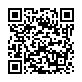 